Metodiskie norādījumiautoceļu projektu izmaksu – ieguvumu analīzes sagatavošanaiRīga, 2019SATURA RĀDĪTĀJSTabulu rādītājsTabula 1 GVDI pieauguma koeficienti	15Tabula 2 GVDI aprēķina piemērs	15Tabula 3 Asfaltbetona autoceļa izbūves, pārbūves un seguma atjaunošanas darbu izmaksas 2019. gada cenās (EUR bez PVN)	18Tabula 4 Asfaltbetona autoceļu segas konstrukcija pirms un pēc būvdarbiem	18Tabula 5 Grants autoceļa izbūves un pārbūves darbu izmaksas 2019. gada cenās (EUR bez PVN)	19Tabula 6 Grants autoceļu segas konstrukcija pirms un pēc būvdarbiem	19Tabula 7 Dažādu normālprofilu tipveida segas konstrukcijas	19Tabula 8 Dažādu normālprofilu tipveida segas konstrukcijas	20Tabula 9 Nepilnas shēmas divlīmeņu ceļu mezglu risinājumi un to izmaksas (EUR bez PVN)	21Tabula 10 Tiltu un tuneļu izmaksas (EUR bez PVN)	22Tabula 11 Nepieciešamā zemes platība autoceļu būvniecības projektos pie dažādiem autoceļu NP	22Tabula 12 Autoceļu ikdienas uzturēšanas un autoceļu seguma atjaunošanas izmaksas 2019. gada cenās (EUR/km bez PVN)	24Tabula 13 Tiltu ikdienas uzturēšanas un tiltu seguma atjaunošanas izmaksas 2019. gada cenās (EUR/km bez PVN)	25Tabula 14 Principiālais finanšu analīzes piemērs	27Tabula 15 Projekta finansēšanas avotu principiāls atspoguļojums	28Tabula 16 Projekta finanšu indikatoru aprēķina naudas plūsmas principiāls atspoguļojums	29Tabula 17 Brauciena mērķu struktūra sadalījumā pa transportlīdzekļu kategorijām	31Tabula 18 Koriģējošie koeficienti attiecībā pret vidējo darba algu atkarībā no brauciena mērķa	31Tabula 19 Brauciena ātruma samazināšanas koeficienti	32Tabula 20 Vienā transportlīdzeklī braucošo satiksmes dalībnieku patērētā laika izmaksa atkarībā no transportlīdzekļa veida	33Tabula 21 Autotransporta ekspluatācijas izmaksas (autokilometru izmaksas) koriģējošie koeficienti	35Tabula 22 Autotransporta ekspluatācijas bāzes izmaksas (autokilometru izmaksas) pie dažādiem braukšanas apstākļiem (EUR/km bez PVN)	36Tabula 23 Negatīvā paātrinājuma lielumi un to atbilstība satiksmes drošībai	38Tabula 24 Nosacīto CSNg atkarība no kopējā satiksmes drošības koeficienta (Kdr) un negatīvā paātrinājums	38Tabula 25 CSNg iespējamā samazinājuma relatīvs vērtējums, ieviešot uzlabojumus	40Tabula 26 Iespējamo CSNg skaits uz 1 miljonu autokilometru atkarībā no ceļa garenslīpuma un plāna līknes rādiusa	41Tabula 27 CSNg radīto ekonomisko izmaksu novērtējums 2019. gada cenās	41Tabula 28 CSNg ekonomiskās izmaksas atkarībā no normālprofila uz 1000 autokilometriem	42Tabula 29 Transportlīdzekļu vidējais izlīdzinātais degvielas patēriņš (l/km) pie dažādiem NP, brauktuves segumiem un brauktuves seguma tehniskajiem stāvokļiem	44Tabula 30 Transportlīdzekļu veidu fosilās izcelsmes degvielas vidēji svērtais blīvums, zemākais sadegšanas siltums un CO2 emisijas faktors	44Tabula 31 Projekta sociāli - ekonomisko indikatoru aprēķina naudas un sociāli – ekonomisko ieguvumu plūsmas principiāls atspoguļojums	45Tabula 32 Projekta nekvantificēto sociāli - ekonomisko rādītāju novērtēšanas principiālā matrica	50Tabula 33 Shematiska vērtējuma punktu matrica	52Tabula 34 Konkrēta mērķa vērtējuma punktu matricas piemērs. Mērķis: sabiedriskā transporta uzlabošana	53IZMANTOTIE SAĪSINĀJUMI UN TERMINOLOĢIJAAb		autobussA/b		asfaltbetonsB/C	 	ieguvumu un izmaksu attiecībaCSNg		ceļu satiksmes negadījumiENPV 		projekta ekonomiskā neto pašreizējā vērtībaERR	 	projekta ekonomiskā ienesīguma normaFNPV/C	projekta finansiālais investīciju neto tagadnes ienesīgumsFNPV/K	projekta finansiālais kapitāla neto tagadnes ienesīgumsFRR/C	 	projekta finanšu iekšējā investīciju peļņas normaFRR/K	 	projekta finanšu iekšējā kapitāla peļņas normagon/km	autoceļa vai tā posma līkumotības raksturotājsGVDI		gada vidējā diennakts intensitāteIIA		izmaksu - ieguvumu analīzeKrT<3,5	kravas transports ar pilnu masu mazāku par 3,5tKrT>3,5	divu līdz 4 asu kravas transports ar pilnu masu lielāku par 3,5tKrTP		kravas transports ar piekabiLVC		Valsts akciju sabiedrība ”Latvijas valsts ceļi”LVS		Latvijas valsts standartsMetodiskie norādījumi	Šie Metodiskie norādījumi autoceļu projektu izmaksu – ieguvumu analīzes sagatavošanaiNP		normālprofilsPVN 		pievienotās vērtības nodoklisSEG		siltumnīcas efektu radošās gāzesVT		vieglais transportsVPp		Vilcējs ar puspiekabiIevadsMetodisko norādījumu mērķisLai pamatotu publisko finanšu līdzekļu ieguldījuma lietderību, izdevumus autoceļu būvniecībai, to pārbūvei vai segumu atjaunošanai, ir ekonomiski jānovērtē. Autoceļu attīstības projektu ekonomiskā novērtēšana (izmaksu – ieguvumu analīze) ir nepieciešama kā svarīgs elements finanšu līdzekļu izmantošanas lietderības noteikšanai gan absolūtā, gan relatīvā vērtējumā - salīdzinājumos. Salīdzinājumi ir nepieciešami, nosakot dažādu autoceļu objektu izbūves secību vai arī salīdzinot viena izbūvējamā/pārbūvējamā autoceļa dažādus alternatīvos tehniskos risinājumus. Izmaksu – ieguvumu analīzes sagatavošana jāveic pirms būvprojekta izstrādāšanas. Izņēmums var būt valsts galveno autoceļu projekti, kuros tiek paredzēta autoceļa pārbūve, kur IIA var gatavot vienlaicīgi ar būvprojekta sagatavošanu. IIA var tikt izmantota, lai izvēlētos atsevišķu inženiertehnisko risinājumu efektīvākos risinājumus.Dažādās plānošanas vai projekta ieviešanas stadijās, kā arī atkarībā no objekta nozīmīguma, ieguldījumu apjoma un finansēšanas avota, ir iespējama dažāda novērtēšanas precizitāte, kas lielā mērā ir atkarīga no sākumdatu bāzes, vērā ņemtajiem ietekmējošiem faktoriem un pielietotās metodikas. Autoceļu pārbūves projektiem Metodiskajos norādījumos sniegtā metodoloģija var netikt piemērota pilnā apmērā. Šādos gadījumos Metodiskajos norādījumos pie konkrētajām sadaļām tiek sniegtas norādes, ka šīs sadaļas sagatavošanas nepieciešamība ir saskaņojama ar pasūtītāju.Metodisko norādījumu saturs un izmantošanaMetodisko norādījumu kopsavilkums ietver projekta izdevumu un ieguvumu vienību izmaksu aprēķinu rezultējošo daļu, kas galvenokārt sniegta tabulās un paredzēta arī vienkāršotu ekonomisko pamatojumu sastādīšanai plānošanas stadijā.Apkopotie unificētie izcenojumi ļauj izmantot relatīvi vienādu sākumdatu bāzi dažādu IIA sagatavotāju darbā, kas nodrošina autoceļu būvniecības vai pārbūves efektivitātes objektīvāku vērtēšanu un salīdzināšanu.Visas izmaksas tabulās dotas 2019. gada cenās  bez PVN.Izmaksas ir iespējams koriģēt katru gadu atbilstoši attiecīgajiem indeksiem saskaņā ar LR statistikas datiem un/vai arī piemērojot Metodiskajos norādījumos noteikto izmaksu vai ieguvumu indeksēšanas kārtību.Autoceļu būvniecības, pārbūves un uzturēšanas izmaksas Metodiskajos norādījumos sniegtas pēc normālprofila veida atbilstoši LVS 190-2. Papildus sociāli – ekonomiskajiem ieguvumiem, kuri ir novērtējami monetārā izteiksmē, ir nepieciešams novērtēt arī plašāku autoceļu izbūves/pārbūves sociāli-ekonomisko ietekmi, analizējot un vērtējot faktorus, kuriem nav precīzas metodoloģijas to vērtības noteikšanai naudas izteiksmē. Šie faktori var kalpot kā papildus faktors lēmuma pieņemšanā par konkrētā autoceļa objekta izbūvi vai pārbūvi pat ja tā kvantificētie monetārie ieguvumi nepārsniedz plānotā projekta izmaksas.IIA mērķis un tās aprēķinu galvenie rādītājiIIA ir balstīta uz iepriekš noteiktajiem katra konkrētā autoceļu attīstības projekta mērķiem, sniedzot novērtējumu monetārā formā visiem sabiedrības ieguvumiem un izmaksām, kuras radīs katra konkrētā projekta ieviešana.Ņemot vērā, ka katra projekta investīciju ieguldījumi un tiem sekojošie sabiedrības ieguvumi nesakrīt laikā, tad galvenais uzdevums ir to salīdzināmības nodrošināšana. Šo salīdzināmību var nodrošināt, ja pielieto visu izmaksu un ieguvumu diskontēšanu.Aprēķinātās ieguvumu un izmaksu vērtības tiek diskontētas un tad summētas, lai aprēķinātu neto kopējo izmaksu – ieguvumu plūsmu. Projekta vispārējo sniegumu mēra ar rādītājiem, proti, projekta ekonomisko neto pašreizējo vērtību (ENPV), kas izteikta naudas izteiksmē un ekonomisko atdeves likmi (ERR), kas ļauj salīdzināt un sarindot konkurējošus projektus vai alternatīvas.Neto pašreizējā vērtība (Net present value), kas ir izmantojama ENPV (projekta sociāli – ekonomiskā NPV), FNPV (projekta finanšu NPV) vērtību noteikšanaiNeto pašreizējo vērtību nosaka kā starpību starp projekta visu pozitīvo ieguvumu diskontēto summu un tā paša projekta visu negatīvo naudas plūsmu diskontēto summu:NPV = PVB – PVC. PVB (Present Value of Benefits) – ieguvumu pašreizējā vērtība, ko: FNPV aprēķinā veido projekta ieņēmumi (ja tādi ir) un projekta rezultātu atlikusī vērtība;ENPV aprēķinā veido projekta finanšu ieņēmumi (ja tādi ir), projekta rezultātu atlikusī vērtība, autotransporta ekspluatācijas izdevumu samazināšanās, braukšanas laika ietaupījums, ceļu satiksmes negadījumu risku samazināšanās, siltumnīcas efekta gāzu emisiju samazināšanās un citi pozitīvie sociāli – ekonomiskie efekti, ja vien to novērtēšanai ir piemērota atbilstoša un pamatota metodoloģija.PVC (Present Value of Costs) – izdevumu pašreizējā vērtība, ko:FNPV aprēķinā veido autoceļa būvniecības vai pārbūves izmaksas un autoceļa uzturēšanas izdevumu izmaiņas;ENPV aprēķinā veido fiskāli koriģētās autoceļa būvniecības vai pārbūves izmaksas un autoceļa uzturēšanas izdevumu izmaiņas, kā arī braukšanas laika pieaugums (ja tiek izveidoti ierobežojumi vai izbūvēti luksofori) un jebkuras citas sociāli – ekonomiskās izmaksas, ja tādas ir identificējamas un novērtējamas monetārā izteiksmē.NPV aprēķinos iekļaujamo finansiālo un sociāli ekonomisko ieguvumu un izmaksu plūsmu vērtība ir nosakāma ar papildus izmaksu metodi (angl. – incrementals). Situācija BEZ projekta īstenošanas (esošās situācijas saglabāšanas scenārijs) tiek izmantota kā atskaites punkts, un plānotā projekta izmaksu un ieguvumu naudas plūsma tiek salīdzināta ar scenārija “BEZ projekta īstenošanas” datiem. Projekta NPV diskontējamajā izmaksu un ieguvumu plūsmā iekļauj tikai izmaksu un ieguvumu starpības starp scenārijiem AR un BEZ projekta īstenošanas. Savstarpēji līdzīgā veidā var tikt salīdzinātas dažādas autoceļa tehnisko risinājumu alternatīvas, kur katrai tiek noteikti savi NPV rādītāji salīdzinājumā ar scenāriju “bez projekta īstenošanas”, sekojoši, savstarpēji salīdzinot arī izvirzītos alternatīvos tehniski – funkcionālos risinājumus.Ja projekta sociāli – ekonomiskā neto pašreizējā vērtība ENPV ir pozitīva, tad ieguldījumi projektā ir atbalstāmi.Iekšējā ienesīguma norma IRR (Internal rate of return), kas ir izmantojama ERR (projekta sociāli - ekonomiskā IRR) un FRR (projekta finanšu IRR) vērtību noteikšanaiIekšējā ienesīguma norma ir tāda diskonta likme, pie kuras diskontētie ieguvumi ir vienādi ar diskontētām izmaksām. Šī rādītāja aprēķins ir pamatots uz projekta naudas vai sociāli – ekonomiskās izmaksu un ieguvumu plūsmas diskontēšanu. IRR ļauj noteikt investīciju ienesīguma normu projektā, t.sk. ļaujot noteikt cik gados projektā veiktie ieguldījumi sabiedrībai atmaksāsies.Projekts ir atbalstāms, ja investīciju projekta sociāli – ekonomiskā iekšējā ienesīguma norma ERR ir lielāka par IIA izmantoto diskonta likmi.Ieguvumu un izmaksu koeficients B/C (benefit – cost ratio).Ieguvumu un izmaksu koeficients ir diskontēto ieguvumu attiecība pret diskontētajām izmaksām un parāda, kāda ir kopējā atdeve no vienas ieguldījumu jeb izmaksu vienības. Plānotais investīciju projekts ir atbalstāms ar nosacījumu, ka rentabilitātes indekss B/C ratio >1. Makroekonomiskie pieņēmumiVisu autoceļu projektu IIA sagatavošanas ietvaros ir izmantojami vienoti makroekonomiskie pieņēmumi (projekta dzīves cikls, diskonta likmes, IKP prognoze, iedzīvotāju ienākumu izmaiņu prognoze u.c.), kuri ir noteikti saskaņā ar nacionālā vai ES līmeņa atbilstošiem metodoloģiskajiem materiāliem, kas ir spēkā uz konkrētā IIA sagatavošanas laiku. 2019. gada jūnijā spēkā esošie dokumenti ir norādīti zemteksta piezīmē (IIA sagatavošanas brīdī jāizmanto atbilstošie aktuālākie metodoloģiskie materiāli). Gadījumā, ja šādi metodoloģiskie materiāli nav pieejami, IIA sagatavotājs šos pieņēmumus saskaņo ar IIA pasūtītāju.Visi aprēķini ir jāsagatavo reālajās cenās t.i. tā gada cenās, kad tiek gatavots autoceļa projekta IIA. Metodiskajos norādījumos norādītās ieguvumu un izmaksu vērtības ir jākonvertē no 2019. gada cenām uz atbilstošā gada cenām izmantojot atbilstošos makroekonomiskos pieņēmumus.IIA ziņojuma struktūraIIA ziņojuma struktūrai ir jāsatur vismaz sekojošas sadaļas:Esošās situācijas novērtējums;Projekta identifikācija, t.sk. piedāvātā tehniskā risinājuma un to alternatīvu analīze (ja attiecināms);Pieprasījuma analīze un projekta ietekme uz transporta sistēmu;Projekta kapitālieguldījumu un uzturēšanas izmaksu novērtējums;Projekta finanšu analīze (ja attiecināms, saskaņojams ar Pasūtītāju);Projekta sociāli – ekonomiskā analīze;Risku un jutīguma analīze;Projekta nemonetāro ieguvumu un izmaksu novērtējums.IIA modelis ir sagatavojams elektroniskā veidā, tā, lai būtu nodrošināta formulu un datu izsekojamība.Esošās situācijas analīzeProjekta konteksta analīzeIIA sagatavotājam jāveic īsa projekta konteksta analīze par plānotā projekta rezultāta ietekmes zonu un galvenajām mērķa auditorijām, fokusējoties vismaz uz sekojošiem jautājumiem:Autoceļa nozīmes novērtējums;Autoceļa un tā ietekmes areālā esošo apdzīvoto vietu savstarpējā novietojuma un transporta saikņu analīze;Projekta saistība ar plānošanas dokumentiem.Pasūtītājs atkarībā no projekta mērķiem, plānotajiem projekta finansēšanas avotiem un autoceļa funkcionāli – tehniskajiem raksturlielumiem var noteikt IIA projekta konteksta analīzes sadaļā papildus apskatāmos aspektus un to analīzes tvērumu. Šīs sadaļas var aptvert sekojošus jautājumus:Demogrāfijas tendences autoceļa ietekmes areālā;Reģionālais un nacionālais iekšzemes kopprodukts;Nodarbinātība un darbaspēka mobilitāte;Kravas transports un loģistikas sistēmas struktūra;Tūrisma plūsmu īsa analīze;Motorizācijas līmenis;Veiktie un plānotie ieguldījumi, kuriem ir vai var būt ietekme uz plānotā projekta rezultātiem.Brauktuves stāvokļa novērtējumsBalstoties vai nu uz informāciju, kas ir apkopota autoceļa vizuālās apsekošanas rezultātā IIA sagatavošanas ietvaros, vai arī balstoties uz IIA pasūtītāja apkopoto informāciju par autoceļa tehnisko stāvokli, ir jāsagatavo IIA sadaļa, kas īsi raksturo autoceļa esošo tehnisko stāvokli, iekļaujot tajā vismaz sekojošus faktorus:Autoceļa brauktuves normālprofils;Brauktuves segums;Brauktuves seguma tehniskais stāvoklis;Mākslīgo inženiertehnisko konstrukciju identifikācija un to tehniskā stāvokļa īss novērtējums;Vienlīmeņa krustojumi, pieslēgumi un ceļu satiksmes drošība tajos (skat. Metodisko norādījumu 2.4. sadaļu); Citi apstākļi (piemēram, līkumainība vai autoceļa caurlaidības novērtējums), ja tie ir būtiski konkrētā autoceļa kontekstā.Ja tiek konstatēts, ka tehniskais stāvoklis nav homogēns visā IIA apskatāmajā autoceļa posmā, tad atsevišķi ir jāidentificē posmi, kuros ir būtiski atšķirīgi brauktuves raksturlielumi.Šajā IIA sadaļā ir jāidentificē visas tehniski – funkcionālās problēmas, kuras ir iecerēts risināt ar paredzētajām projekta aktivitātēm.IIA sagatavotājs atkarībā no projekta mērķiem, sasniedzamajiem rezultātiem un autoceļa funkcionāli – tehniskajiem raksturlielumiem var noteikt šajā IIA sadaļā iekļaujamos aspektu analīzes tvērumu un detalizācijas pakāpi. Metodoloģiskā pieeja ir saskaņojama ar IIA pasūtītāju.Satiksmes intensitātes datu apkopošanaNepieciešamo GVDI iegūšanai LVC galvenokārt izmanto 4 tehniskajā ziņā principiāli atšķirīgas satiksmes intensitātes uzskaites metodes: vizuālā metode;automatizēta periodiska skaitīšana brīvi izvēlētos punktos;automatizēta periodiska skaitīšana stacionārajos skaitīšanas punktos;automatizēta pastāvīga skaitīšana stacionārajos punktos ar automatizētu datu pārraidi. Esošās GVDI situācijas atspoguļošanai, kur vien tas ir iespējams, ir jāizmanto no LVC pieejamie automatizētie skaitīšanas dati, GVDI datus IIA atspoguļojot par ne mazāk kā 3 iepriekšējiem gadiem. GVDI dati ir atspoguļojami sadalījumā pa sekojošām kategorijām:Gadījumos, ja no LVC ir pieejami vizuālās metodes rezultātā apkopotā GVDI vai arī dati par GVDI uz IIA sagatavošanas brīdi vispār nav pieejami, IIA sagatavotājs sagatavo savu GVDI novērtējumu, kas ir balstīts uz Nepilnās vizuālās apsekošanas metodi, kas ir aprakstīta LVC rokasgrāmatā “Satiksmes intensitātes uzskaites sistēma” (2018).Nepilnas vizuālās apsekošanas laikā automašīnu satiksme ir:Jāuzskaita ne mazāk kā 4h vienas darbadienas ietvaros;Apdzīvotu vietu tiešā tuvumā uzskaites periodam jāsākas vismaz 1 h pirms un beigtos 1 h pēc vairākuma darba vietu darba dienas sākuma vai beigu laika. Lai arī IIA sagatavotājs pats var noteikt šo laika periodu, tomēr ir rekomendējams, lai tas tiktu veikts darba dienā vai nu laika periodā no plkst. 6.00 līdz plkst. 11.00 vai arī no plkst. 16.00 līdz plkst. 20.00 ietvaros.GVDI esošās situācijas novērtējums nepilnās vizuālās apsekošanas procedūras ietvaros ir sagatavojams ievērojot tos algoritmus, formulas un aprēķinu koeficientus, kas ir noteikti LVC rokasgrāmatā “Satiksmes intensitātes uzskaites sistēma” (2018), kuru pēc pieprasījuma LVC nodod IIA sagatavotājam.Ja apskatāmajā autoceļa posmā ir posmi ar atšķirīgām satiksmes intensitātēm, tad atbilstošie dati ir jāsagatavo par katru posmu atsevišķi.Ceļu satiksmes negadījumiŠajā IIA sadaļa jāatspoguļo vispusīga CSNg analīze sadalījumā pa projektā iekļautā autoceļa kilometriem un, ja tas ir nepieciešams, identificējot punktus vai autoceļu posmus, kuros CSNg īpatsvars ir augstāks nekā apskatāmajā autoceļa posmā kopumā.Informācija par CSNg ir atspoguļojama vismaz par pēdējiem pieciem gadiem, norādot:Kopējo reģistrēto CSNg skaitu;Smago CSNg skaitu (tādi CSNg, kuros ir vai nu ievainotie vai nu bojāgājušie)Kopējo ievainoto un bojāgājušo skaitu.Atkarībā no projekta mērķa un projektā plānotajām aktivitātēm var būt nepieciešama detalizēta analīze par CSNg apstākļiem un tajos iesaistītajām personām (piemēram, velosipēdisti vai gājēji). Šajā IIA sadaļā ir īpaši jāidentificē visas ceļu satiksmes drošības problēmas, kuras ir iecerēts risināt ar paredzētajām projekta aktivitātēm.CSNg dati ir apkopojami balstoties uz CSDD statistikas datiem. Ja IIA sagatavotājs uzskata to par nepieciešamu, tad vieglo (nav bojāgājušo un/vai cietušo) CSNg dati (skaits) var tikt kvalitatīvi koriģēts (palielināts) pamatojoties uz Latvijas transportlīdzekļu apdrošinātāju biroja statistiku.Projekta identifikācija un aprakstsŠajā IIA sadaļā ir:Jāveic projekta identifikācija, norādot IIA esošās situācijas ietvaros konstatēto un risināmo problēmu kopsavilkumu;Jānorāda projekta mērķis;Jāidentificē sasniedzamie Projekta rezultāti, t.sk. norādot ne tikai tehniskos, bet arī funkcionālos aspektus (piemēram, samazināts braukšanas laiks, samazināti CSNg un tml.);Jāveic autoceļa vai tā posmu (ja parametri ir mainīgi dažādos autoceļa posmos) galveno tehnisko parametru (autoceļa normālprofils, joslu skaits, brauktuves platums, autoceļa segas tipi, mākslīgās inženiertehniskās būves. Pārbūvju gadījumā – tehnisko parametru izmaiņu identifikācija, salīdzinot tās ar esošo situāciju) novērtējums un pamatojums (arī izvirzītajā tehniskajām alternatīvām, ja nepieciešams);Projekta ieviešanas indikatīvais laika grafiks.Pieprasījuma analīzePieprasījuma jeb perspektīvās GVDI noteikšana tiek veikta balstoties uz esošajā situācijā savāktajiem datiem, kas atspoguļo GVDI, tās struktūru un izmaiņas pēdējo triju gadu laikā apskatāmajā autoceļā, tā posmos vai autoceļu maršrutā.Nākotnes jeb perspektīvā GVDI atkarībā no pieejamo datu kvalitātes un konkrētā autoceļa projekta specifikas (piemēram, autoceļa pārbūve vai jauna autoceļa posma izbūve būtiski izmaina satiksmes dalībnieku maršrutus) var tikt noteikta izmantojot vairākas atšķirīgas metodoloģiskās pieejas.Koeficientu jeb tendences metodeLVC periodiski pārskata aktuālāko GVDI izmaiņu prognozi (% izteiksmē) plānošanas vajadzībām. GVDI ir aprēķināma katram transportlīdzekļu veidam atsevišķi un izmantojot sekojošu formulu.  , kur			       (1)	GVDIn – GVDI n gadam	GVDI0 – GVDI bāzes gadam (esošā situācija)i – kumulatīvās izaugsmes faktors pret bāzes gaduUz 2019. gada oktobri noteiktie GVDI pieauguma koeficienti ir norādīti tabulā Nr. 1. IIA aprēķinos izmantojamais scenārijs ir saskaņojams ar Pasūtītāju, t.sk. ņemot vērā vēsturiskos un sociāli – ekonomiskos apsvērumus konkrētā autoceļa nozīmes kontekstā. LVC periodiski var pārskatīt plānotos GVDI izaugsmes tempus. Tabula 1 GVDI pieauguma koeficienti (%, gadā)Piemēram, ja GVDI analizējamajā posmā ir 5 000 vieglie transportlīdzekļi diennaktī, tad prognozes piemērs izmantojot tabulā Nr. 1 norādītos GVDI izaugsmes koeficientus ir norādīts tabulā Nr. 2.Tabula 2 GVDI aprēķina piemērsKoeficientu GVDI prognozēšanas metodi rekomendējams izmantot gadījumos, kad:nav pieejami pilnvērtīgi vēsturiskās GVDI dati konkrētajā ceļa posmā;autoceļu pārbūves projektiem, kur netiek būtiski mainīti autoceļa tehniskie parametri (piemēram, normālprofils);ja nav paredzamas būtiskas autoceļu tīkla struktūras izmaiņas;ja nav paredzamas satiksmes dalībnieku rīcības izmaiņas (maršrutu maiņa, ko inducē izmaksu, laika vai CSNg risku ietaupījumi sabiedrībai).Multiplās regresijas analīzeJa IIA sagatavotājs uzskata, ka konkrētā autoceļa posma vai maršruta kontekstā ir īpaši apstākļi, kas neveicina koeficientu jeb tendenču metodes izmantošanu, GVDI prognozēšanai ir rekomendējams izmantot multiplās regresijas analīzi. GVDI prognoze ir sagatavojama atsevišķi vismaz vieglajām automašīnām, kravas transportam (kopā) un autobusiem.Būtu rekomendējams, ka:vēsturiskie dati tiktu izmantoti par vismaz iepriekšējiem 10 gadiem;kā GVDI ietekmējošie faktori tiktu ņemti vērā vismaz sekojošie lielumi:reģistrēto vieglo automašīnu skaits;iekšzemes kopprodukts absolūtā izteiksmē vai iekšzemes kopprodukta izmaiņas;nodarbinātības vai bezdarba līmenis;mājsaimniecību ienākumi.Šie dati ir apkopojami vai nu par nacionālo līmeni vai arī par reģionālo līmeni, ja autoceļam transporta tīklā ir izteikti reģionāla nozīme.Ietekmējošo faktoru prognozēm ir jābūt argumentētām un, ja iespējams, pamatotām ar kompetento iestāžu (Finanšu un/vai Ekonomikas ministrijas vai to padotībā esošo iestāžu) sagatavotajām makroekonomiskajām prognozēm. Prognožu sagatavošanā ir jāņem vērā arī tādi lielumi kā:iedzīvotāju skaita izmaiņas nacionālajā vai reģionālajā līmenī;motorizācijas līmenis (automašīnu skaits uz 1 000 iedzīvotājiem) un tā sagaidāmās izmaiņas nacionālajā vai reģionālā līmenī.GVDI izmaiņu modelēšanaSatiksmes attīstības modeļa prognoze ir piemērota:ja tiek plānots jauns satiksmes risinājumu, piemēram, pilsētas apvedceļa vai jauna dublējošā ceļa izbūvi;ja pastāv varbūtība, ka nākotnē ir iespējama vērā ņemamas satiksmes sastāva izmaiņas vai sociālekonomiskās telpas struktūras izmaiņas;ja ir liela varbūtība, ka tiks īstenota satiksmes plūsmu sadalīšana vai novirzīšana, izbūvējot jaunus ceļu savienojumus, vai arī, ja ir paredzama būtiska caurlaides spējas un satiksmes kvalitātes izmaiņa (piem., palielinot braukšanas joslu skaitu)Papildus modelēšanas rezultātiem, IIA sagatavotājam ir rekomendējams veikt brauciena mērķa izpēti, aptaujājot autovadītājus plānotās transporta infrastruktūras ietekmes areālā.Projekta kapitālizmaksu un uzturēšanas izmaksu noteikšanaProjekta investīciju izmaksasAutoceļa būvniecības, pārbūves un atjaunošanas izmaksasJa autoceļam, kuram tiek sagatavots IIA, ir pieejamas detalizētas izmaksu tāmes, tad tās ir izmantojamas finanšu un IIA vajadzībām. Ja tas ir nepieciešams, tad IIA sagatavotājs, piemērojot pamatotu metodoloģiju, var indeksēt izmaksas tā gada cenās, kad tiek gatavots autoceļa projekta IIA.Gadījumos, kad detalizēts projekta kapitālieguldījumu izmaksu novērtējums nav pieejams, ir rekomendējams izmantot tabulās Nr. 3 un Nr. 5 norādītās vērtības (un koriģējot tās atbilstoši citiem aspektiem, kas ir norādīti šajā Metodisko norādījumu sadaļā). Tā kā izmaksas ir norādītas 2019. gada cenās, tad IIA sagatavotājs tās, piemērojot pamatotu metodoloģiju, indeksē uz tā gada cenām, kad tiek sagatavots autoceļa projekta IIA.IIA sagatavotājs kā metodoloģisko materiālu izmaksu noteikšanai un/vai indeksēšanai var izmantot arī LVC metodoloģisko materiālu “Autoceļu būvniecības darba veidu vienības izcenojumi būvdarbiem”, kas katru gadu tiek publicēts LVC mājas lapā internetā.		Tabula Nr. 3 atspoguļo autoceļa būvniecības izmaksas bez:mākslīgo būvju konstrukciju (tilti, pārvadi, tuneļi un tml.) un to uzbrauktuvju/nobrauktuvju izbūves (pārbūves);bez uzbērumu izbūves (pārbūves) vai pakalnu norakšanas (skat. piezīmes turpmāk šajā sadaļā);bez krustojumu un rotācijas apļu izbūves (pārbūves).Tabula 3 Asfaltbetona autoceļa izbūves, pārbūves un seguma atjaunošanas darbu izmaksas 2019. gada cenās (EUR bez PVN)*- A, B, C – darbu veidi attēloti, kas attēloti shēmās tabulā Nr. 4.Tabula 4 Asfaltbetona autoceļu segas konstrukcija pirms un pēc būvdarbiemTabula 5 Grants autoceļa izbūves un pārbūves darbu izmaksas 2019. gada cenās (EUR bez PVN)*- D,E,F - darbu veidi attēloti tabulā Nr. 6:Tabula 6 Grants autoceļu segas konstrukcija pirms un pēc būvdarbiemTabula 7 Dažādu normālprofilu tipveida segas konstrukcijasTabulā Nr. 3 un Nr. 5 novērtētās autoceļu izbūves / pārbūves izmaksas ir novērtētas līdzena reljefa apstākļos.Zemes darbu izmaksas (ierakuma/uzbēruma izbūve, grāvju rakšana, caurtekas un tml. izmaksas) katrā gadījumā var būt stipri atšķirīgas, tāpēc tās ir jānovērtē atsevišķi un tās var būt pieskaitāmas tabulās Nr. 3 un Nr. 5 atrodamajām vērtībām. Līdzena reljefa apstākļos pieskaitāmo zemes darbu izmaksas nepārsniedz 20% (šīs izmaksas neietver jaunu ierakumu vai uzbērumu veidošanu, pagaidu rievsienu izbūvi un demontāžu, grunts stabilizēšanas pasākumus un vājas nestspējas grunts nomaiņas.Papildus zemes darbu izmaksas katrā gadījumā IIA sagatavotājam ir jāizvērtē un, ja nepieciešams, jāpieskaita tabulā atrodamajām vērtībām, atbilstoši pamatojot savus pieņēmumus.  Visos gadījumos Metodiskajos norādījumos ir ticis pieņemts, ka pārbūves gadījumā normālprofils mainīts netiks. Ja izmaiņas tomēr ir paredzamas, tad attiecīgi jākoriģē kapitālieguldījumu izmaksas.Ceļu mezglu izmaksasVienlīmeņa ceļu mezglu izmaksas 2019. gada cenās ir atspoguļotas tabulā Nr. 8.Tabula 8 Dažādu normālprofilu tipveida segas konstrukcijas*- apzīmējumi tabulā Nr. 8.Nepilnas shēmas divlīmeņu ceļu mezgli un to izmaksas 2019. gada cenās ir norādītas tabulā Nr. 9.Tabula 9 Nepilnas shēmas divlīmeņu ceļu mezglu risinājumi un to izmaksas (EUR bez PVN)Tiltu un tuneļu izmaksasTiltu un tuneļu izmaksas 2019. gada cenās bez PVN ir norādītas tabulā Nr. 10. Tabula 10 Tiltu un tuneļu izmaksas (EUR bez PVN)* Paskaidrojumi par mērvienībām: Tiltiem m² nosaka, reizinot būves pilnu platumu ar tilta garumu. Sevišķie apstākļi būvdarbiem, kuriem piemērojams k=1,1:Ceļa pārvadu būve pār autoceļiem ar satiksmes intensitāti >3000 mašīnu diennaktī.Ceļa pārvadi pār dzelzceļiem.Būvniecību apgrūtinošas komunikācijas būvdarbu zonā, kuru ekspluatāciju nevar pārtraukt (augstsprieguma līnija vai kabelis, gāzes, kanalizācijas vai ūdensvads, vairāk kā trīs sakaru vai elektrības kabeļi).Apvienotie tilti un pārvadi – autoceļš ar dzelzceļu, tramvaju vai trolejbusu satiksmi.Būvdarbu veikšana pa kārtām, nepārtraucot satiksmi.Ūdens dziļums upē pie vidējiem vasaras līmeņiem lielāks par 3m.Ja summējas vairāk kā 2 no augstāk minētajiem apgrūtinājumiem, vēl piemērojams koeficients k=1,1. Pārvadiem pār dzelzceļu, izpildītajiem darbiem “logā” (pārtraucot vilcienu kustību), k=1,5.Zemju atsavināšanas izmaksasTabula Nr. 11 atspoguļo nepieciešamās atsavināmās zemes platības autoceļu būvniecības projektos pie dažādiem autoceļu NP. Tabula atspoguļo datus par objektiem līdzenā reljefā.Tabula 11 Nepieciešamā zemes platība autoceļu būvniecības projektos pie dažādiem autoceļu NPJa ceļa klātne pa jaunu vietu ir ar citu uzbēruma augstumu vai ierakumā, vai ar citu nogāžu slīpumu, tad nepieciešamā zemes platība nosakāma ar atsevišķu aprēķinu. Autoceļa pārbūves gadījumā esošajam ceļam nepieciešamā papildus zemes platība nosakāma ar atsevišķu aprēķinu. To var paredzēt tikai tādā apmērā, cik ir nepieciešams papildus ceļa konstrukciju izvietošanai.Zemes vidējā tirgus vērtība ir nosakāma balstoties uz Valsts zemes dienesta informāciju (www.kadastralavertiba.lv). Ja IIA sagatavotājs uzskata, ka Valsts zemes dienesta dati neatspoguļo faktiski sagaidāmās konkrētā zemes gabala atsavināšanas izmaksas, tad ir rekomendējams piedāvāt savu metodoloģiju un datu avotus ticamu zemes izmaksu atsavināšanas izmaksu noteikšanai.Pārējās izmaksasProjekta kopējo ieguldījumu aprēķinā ir iekļaujamas arī citas izmaksas, kas saistās ar autoceļa projekta ieviešanu. Šādas izmaksas ir vismaz sekojošās:Būvprojekta sagatavošanas un ekspertīzes izmaksas;Autoruzraudzības izmaksas;Būvuzraudzības izmaksas. IIA sagatavotājs šīs izmaksas novērtē tā, lai tās vismaz tuvināti atspoguļotu šo pakalpojumu tirgus izmaksas IIA sagatavošanas brīdī.Projekta atlikusī vērtībaProjekta dzīves cikla pēdējā gadā kā finanšu ieguvums ir iekļaujama projekta atlikusī vērtība. IIA sagatavotājs atkarībā no projektā paredzēto darbu veidiem piedāvā atlikušās vērtības noteikšanas algoritmu un tās vērtību. Nosakot projekta rezultātu atlikušo vērtību jāņem vērā vairāki apsvērumi:Jaunizbūvēto tiltu, satiksmes pārvadu vai tuneļu dzīves cikls ir vismaz 100 gadi. Ja projektā ir notikusi mākslīgo būvju konstrukciju pārbūve, tad jāparedz kādā veidā veiktie ieguldījumi palielina to ilgtspēju;Atkarībā no autoceļa veida, seguma veida un no paredzamajiem darbiem, ir jānovērtē kādā apmērā ir iespējama esošā autoceļa konstrukcijā izmantoto materiālu atkārtota izmantošana (t.sk. reciklēšanas un zemes darbu vajadzībām). Autoceļu optimālās uzturēšanas izmaksasMetodiskajos norādījumos izmantotas LVC aprēķinātās uzturēšanas izmaksas pietiekamas finansēšanas apstākļos (ar mērķi nodrošināt ilgtspējīgu autoceļu uzturēšanu) ar dalījumu valsts galvenajiem, reģionālajiem un vietējiem autoceļiem un tiltiem. LVC noteiktās izmaksas pārdalītas, ņemot vērā ceļa normālprofilu un satiksmes intensitāti un izmantojot informāciju par ceļu tīkla sadalījumu pa kategorijām. Autoceļu uzturēšanas izmaksas  bez PVN uz 1 km gadā ir norādīta tabulā Nr. 12. Nosakot faktiski prognozējamās autoceļu uzturēšanas izmaksas īstermiņā un vidējā termiņā situācijās AR un BEZ projekta īstenošanas, IIA sagatavotājs vadās gan pēc esošās situācijas datiem, gan arī ņemot vērā tabulās Nr. 12 un Nr. 13 norādītos datus. Seguma atjaunošanas izmaksas ir noteiktas atkarībā no autoceļa uzturēšanas klases un GVDI, paredzot atbilstošus pasākumus kā dubultā virsmas apstrādes, virskārtas atjaunošanas, frēzēšana un seguma reciklēšana. Tabula 12 Autoceļu ikdienas uzturēšanas un autoceļu seguma atjaunošanas izmaksas 2019. gada cenās (EUR/km bez PVN)Tabula 13 Tiltu ikdienas uzturēšanas un tiltu seguma atjaunošanas izmaksas 2019. gada cenās (EUR/km bez PVN)Tiltiem m² nosaka, reizinot būves pilnu platumu ar tilta garumu. Projekta finanšu analīzeIevads un metodoloģijaProjekta finanšu analīze tiek veikta, lai:novērtētu projekta sagaidāmo rentabilitāti gan projektam kopumā, gan arī projekta īpašniekam atsevišķi (ja projektam tiek piesaistīts ES vai cits finansējums granta veidā);pārbaudītu projekta finansiālo ilgtspēju;sagatavotu projekta finansiālās naudas plūsmas, kas ir neatņemama IIA sastāvdaļa.Projektu finanšu analīzes sagatavošanā ir izmantojama diskontētās naudas plūsmas metode. Finanšu analīzē ir iekļaujamas tikai un vienīgi finanšu (naudas) plūsmas, respektīvi, neiekļaujot nolietojumu, rezerves un iespējamās risku izmaksas. Finanšu analīzē projekta dzīves cikla pēdējā gadā ir iekļaujama projekta rezultātu atlikusī vērtība. Šie Metodiskie norādījumi neapskata iespējamos privātās – publiskās partnerības projektus, kuros privātais partneris saņem ieņēmumus vai nu no valsts, vai autoceļa lietotājiem. Šajos projektos IIA ir sagatavojama ievērojot Centrālās finanšu un līgumu aģentūras izstrādātās “Publiskās un privātās partnerības finanšu un ekonomisko aprēķinu izstrādes vadlīnijas”.Gan finanšu analīze, gan sociāli – ekonomiskais novērtējums ir sagatavojami izmantojot papildus izmaksu (angl. – incrementals) metodi, savstarpēji salīdzinot situācijas AR un BEZ projekta īstenošanas. Šīs pieejas īstenošanai ir nepieciešams:definēt hipotētisko scenāriju, kas notiktu, ja projekta ieviešana netiek veikta. Šim scenārijam prognozes ir jāsagatavo balstoties uz esošās situācijas datiem, ja nepieciešams, izdarot pieņēmumus par izmaiņām tajā (piemēram, X gadu laikā apmierinošā stāvoklī esošs autoceļa segums kļūst par sliktā stāvoklī esošu):Gadījumos, kad tiek izbūvēts jauns autoceļš, hipotētiskais scenārijs ir jāveido autoceļam, kurš vai nu tiek dublēts (piemēram, apvedceļu izbūves gadījumā) vai arī no kura tiks novirzīta satiksme uz jaunbūvējamo autoceļu;Gadījumos, kad ieguldījumi tiek paredzēti, lai uzlabotu jau esošu autoceļu, hipotētiskā scenārija modelēšanā jāiekļauj tādas ikdienas un autoceļa seguma atjaunošanas izmaksas, kas ļautu vismaz saglabāt esošo pakalpojuma līmeni (braukšanas komforts, braukšanas ātrums u.c.).Plānotā projekta situācijai tiek prognozēta naudas plūsma, kurā jāņem vērā plānotās investīcijas, finanšu izmaksas (aizņēmuma apkalpošanas izmaksas), ikdienas un autoceļu seguma atjaunošanas izmaksas projekta rezultātu dzīves cikla laikā. Esošas infrastruktūras gadījumā ir ieteicams ņemt vērā arī vēsturisko izmaksu analīzi;Sagatavojot projekta finanšu un IIA ir jāņem vērā tikai starpību starp naudas plūsmām situācijā AR projekta īstenošanu un BEZ projekta īstenošanas (hipotētiskās situācijas scenārijs). Finanšu un IIA rādītāji tiek aprēķināti ņemot vērā projekta radītās papildus naudas plūsmas, t.i. starpība starp izmaksām scenārijos AR un BEZ projekta īstenošanas. Projekta finanšu analīzes veikšanai:Ir jāizmanto pamatota Finanšu diskonta likme (ja tādu ir noteikusi atbilstoša kompetentā iestāde (piemēram, Finanšu ministrija vai Eiropas Komisija) vai arī IIA sagatavotājam vienojoties ar pasūtītāju);jāizmanto projekta dzīves cikls 30 gadu apmērā;jāizmanto salīdzināmās (reālās) cenas, aprēķinos neiekļaujot inflāciju un par cenu bāzes gadu nosakot gadu, kurā tiek veikta autoceļa projekta IIA sagatavošana.Projekta finanšu analīze ir jāsagatavo cenās bez pievienotās vērtības nodokļa (PVN), ja projekta īpašnieks ir valsts, valsts aģentūra vai valstij piederoša kapitālsabiedrība. Ja autoceļu projektu īsteno pašvaldība, tad finanšu analīzē visas izmaksas ir norādāmas iekļaujot PVN.Principiāls finanšu analīzes bāzes modeļa (bez finansēšanas avotiem un ar tiem saistītajām plūsmām, kā arī bez finanšu rentabilitātes koeficientiem) piemērs ir norādīts tabulā Nr. 14.Tabula 14 Principiālais finanšu analīzes piemērs Projekta finansēšanas avotiFinanšu analīzes ietvaros tiek identificēti autoceļa projekta finansēšanas avoti. Tradicionālie finansēšanas avoti ir:Eiropas Savienības dažādu fondu un grantu shēmu finansējums;Nacionālais finansējums, kas ir finansēts no:Valsts vai pašvaldības budžeta un/vaiPiesaistot aizņēmumu.Tabula Nr. 15 atspoguļo piemēru, kur ES līdzfinansējums ir noteikts 85% apmērā, savukārt projekta īpašnieka līdzfinansējums 15% apmērā tiek nodrošināts ar 20% pašu budžeta līdzekļiem un 80% ar aizņēmuma līdzekļiem.Tabula 15 Projekta finansēšanas avotu principiāls atspoguļojumsProjekta rentabilitātes rādītājiProjekta investīciju izmaksu, atlikušās vērtības, ikdienas un seguma atjaunošanas izmaksu noteikšana ļauj noteikt projekta finansiālās rentabilitātes rādītājus:FNPV(C) - projekta finansiālā neto tagadnes vērtība un FRR(C) – projekta finanšu iekšējā peļņas norma;FNPV(K) - projekta īpašnieka projekta finansiālā neto tagadnes vērtība un FRR(C) – projekta īpašnieka projekta finanšu iekšējā peļņas norma.Rentabilitātes rādītājus aprēķina izmantojot sekojošas formulas:, kur				(2)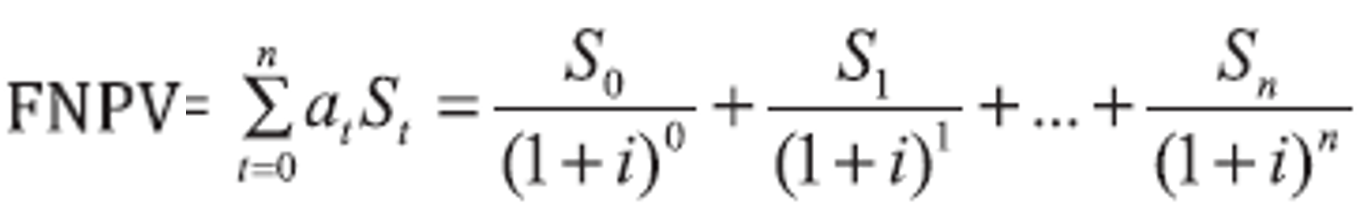 t – laiks (izteikts gados)				St – naudas plūsmas vērtība t laikā;At – finansiālā diskonta faktors t laikam;i – izvēlētā diskonta likme., kur						(3)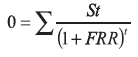 			FRR – diskonta likme pie kuras FNPV ir vienāds ar 0.Tabula Nr. 16 atspoguļo principiālās naudas plūsmas, kas ir izmantojamas FNPV un FRR aprēķiniem. Rindiņa Nr. 1 ir izmantojama FNPV(C) un FRR(C) aprēķiniem, bet rindiņa nr. 11 ir izmantojama FNPV(K) un FRR(K) aprēķināšanai.Tabula 16 Projekta finanšu indikatoru aprēķina naudas plūsmas principiāls atspoguļojumsProjekta sociāli – ekonomisko ieguvumu aprēķins un vienību izmaksasFiskālās korekcijasNodokļi un subsīdijas ir transferta maksājumi, kas nerada reālas ekonomiskas izmaksas vai ieguvumus sabiedrībai, jo tie ietver tikai kontroli pār atsevišķiem resursiem pārvedot tos no vienas sabiedrības grupas uz citu. Lai arī pašvaldībām kā projekta īpašniekiem, piemēram, PVN apmaksa ir reālas izmaksas (jo tas nav atgūstams), no IIA aprēķiniem tas ir izslēdzams.IIA vajadzībām no projekta investīciju un projekta rezultātu uzturēšanas izmaksām (ikdienas un seguma atjaunošanas izmaksas) ir pilnībā izslēdzami:Pievienotās vērtības nodoklis atbilstoši spēkā esošajai PVN likmei;Darbaspēka kopējo izmaksu darba devēja sociālā nodokļa komponente.Sociāli ekonomisko ieguvumu indeksēšanaKvantificējamie sociāli – ekonomiskie ieguvumi ir indeksējami attiecībā pret bāzes gadu, kurā tiek sagatavots IIA:Satiksmes dalībnieku patērētā laika izmaksas ir indeksējamas ar vidējo darba algas pieaugumu laika periodā no 2019. gada līdz gadam, kura cenās tiek sagatavots IIA;SEG emisiju samazinājuma sociāli – ekonomiskie ieguvumi ir indeksējami, palielinot vienas ietaupītās CO2 emisiju tonnas vērtību par 1 EUR gadā;Autokilometru izmaksas indeksējot pa kategorijām:40% no norādītājām autokilometru izmaksām ir indeksējamas ar degvielas cenu izmaiņu indeksiem laika periodā no 2019. gada līdz gadam, kura cenās tiek sagatavots IIA;15% no norādītājām autokilometru izmaksām ir indeksējamas ar vidējo darba algas pieaugumu laika periodā no 2019. gada līdz gadam, kura cenās tiek sagatavots IIA;45% no norādītājām autokilometru izmaksām ir indeksējamas ar patēriņa cenu indeksiem laika periodā no 2019. gada līdz gadam, kura cenās tiek sagatavots IIA;CSNg izmaksas indeksējot ar vidējo darba algas pieaugumu laika periodā no 2019. gada līdz gadam, kura cenās tiek sagatavots IIA.Kvantificējamie sociāli – ekonomiskie ieguvumiSatiksmes dalībnieku patērētā laika izmaksasLai salīdzinātu scenāriju AR projektu variantus savā starpā (ja tādi ir vairāki) vai ar scenāriju BEZ projekta īstenošanas, jānosaka satiksmes dalībnieku patērētā laika vērtība, ņemot vērā laika ietaupījumu vai zudumu. Laika vērtība var būt attiecināta uz vienu braucēju, kā arī uz vienu transportlīdzekli, ņemot vērā katrā transportlīdzekļa kategorijā noteikto vidējo personu skaitu.Satiksmes dalībnieku patērētā laika izmaksas ir aprēķināmas vismaz vieglajām automašīnām, autobusiem un kravas transportam atsevišķi. Ja ir pieejami dati ar augstāku detalizācijas pakāpi, ir vēlams rēķināt atsevišķi laika ieguvumus vai izmaksas visām tabulā Nr. 20 norādītajām transportlīdzekļu kategorijām.Brauciena laiks autoceļam vai tā posmam ir aprēķināms izmantojot tos brauciena ātrumus sadalījumā pa transportlīdzekļu veidiem, segumu veidiem, tā stāvokļiem un autoceļa normālprofiliem, kuri ir atspoguļoti tabulā Nr. 22.Laika vērtība ir uzskatāma par proporcionālu ienākumiem. Savukārt ienākumu lielumu pieņem dažādu atkarībā no auto veida un brauciena mērķa (tabula Nr. 17);Tabula 17 Brauciena mērķu struktūra sadalījumā pa transportlīdzekļu kategorijāmVidējās darba algas izmaksas 2019. gada cenās ir noteiktas EUR 6,27 apmērā. Papildus ņemta vērā 2019. gadā spēkā esošā darba devēja sociālās iemaksas 24,09% apmērā.Dažādiem brauciena mērķiem, balstoties uz ES ietvaros veiktajiem “vēlme-maksāt” pētījumiem, ir noteikti koriģējošie koeficienti atkarībā no brauciena mērķa. Tie ir atspoguļoti tabulā Nr. 18.Tabula 18 Koriģējošie koeficienti attiecībā pret vidējo darba algu atkarībā no brauciena mērķaVienā transportlīdzeklī braucošo laika vērtības noteikšanai vidējais transportlīdzekļu noslogojums iegūts dažādu pētījumu un datu apkopošanas rezultātā, un ir sniegts tabulas Nr. 20 kolonnā Nr. 3.Satiksmes dalībnieku laika izmaiņas var tikt koriģētas atkarībā no ceļa līkumainības un kāpuma klases. Pamatojoties uz LVS 190-2 uzrādītām sakarībām, tabulā Nr. 19 ir demonstrētas braukšanas ātruma attiecības divjoslu (NP3,5 līdz NP14A) autoceļiem. Atkarībā no autoceļa līkumainības un kāpuma klases atsevišķos posmos brauciena ātrums (un, līdz ar to, arī laiks) var tikt koriģēts to reizinot ar atbilstošo no tabulā Nr. 19 esošajiem koeficientiem.Tabula 19 Brauciena ātruma samazināšanas koeficientiVairāku joslu autoceļi (4 - 6 braukšanas joslas, NP20,5 – NP35,5) Latvijas apstākļos iekļaujas 1. un 2. kāpuma klasē ar līkumainību līdz 150 gon/km, kas relatīvi maz ietekmē brauciena laika izmaksas un šo ietekmi aprēķinos var neņemt vērā.Gadījumā, ja autoceļā vai tā posmā ir konstatēti sastrēgumi noteiktās dienas stundās (piemēram, intensitātes maksimuma stundas rīta vai vakara stundās), tad veicot brauciena laika novērtējumu tie ir jāņem vērā, novērtējumu balstot uz faktiskajiem laika zudumiem konkrētajā autoceļā vai tā posmā. Aprēķinos precīzi jāidentificē tas transportlīdzekļu skaits, kas zaudē laiku satiksmes sastrēgumu dēļ nosakot to ar nepilnā vizuālās apsekošanas metodi.Ja projektā ir paredzētas būtiskas izmaiņas, kas ir saistītas ar satiksmes regulācijas objektu, piemēram, luksoforu objektu izbūvi vai pārbūvi, dzelzceļa pārbrauktuvju izbūvi vai pārbūvi (tikai gadījumā, ja viena līmeņa pārbrauktuve tiek pārbūvēta par divu līmeņu pārbrauktuvi), kā rezultātā maiņas satiksmes dalībnieku patērētais laiks, tad nepieciešams arī papildus aprēķināt laika ieguvumus vai zudumus plānoto darbu rezultātā atbilstoši esošajai un plānotajai situācijai (t.sk. novērtējot esošos un plānotos gaidīšanas laikus).  Tabula 20 Vienā transportlīdzeklī braucošo satiksmes dalībnieku patērētā laika izmaksa atkarībā no transportlīdzekļa veidaAutotransporta ekspluatācijas izmaksas dažādos braukšanas apstākļosAutotransporta ekspluatācijas izmaksas noteiktas sešiem transportlīdzekļu  veidiem:Vieglais transportlīdzeklis – VT;Kravas transportlīdzeklis ar pilnu masu līdz 3,5 - KrT<3,5;Divu līdz četru asu kravas transportlīdzeklis ar pilnu masu virs 3,5 KrT>3,5;Kravas transports ar piekabi – KrTP;Vilcējs ar puspiekabi – VPp;Autobuss – Ab.Autokilometru izmaksu ieguvumi vai papildus izmaksas ir nosakāmas kā starpība starp autokilometru izmaksām situācijā AR projekta īstenošanu un situācijā BEZ projekta īstenošanas.Autokilometru izmaksas un to izmaiņas ir aprēķināmas arī katrai transportlīdzekļu kategorijai atsevišķi.Visas autokilometru izmaksas ir noteiktas kā EUR/km un ir bez PVN. Autokilometru izmaksās ir iekļautas tikai mainīgās izmaksas. Autobraucēja darba algas tiešās finanšu vai netiešās laika izmaksas nav ietvertas autokilometra izmaksās.Kopējās mainīgās ekspluatācijas izmaksas (IAkm=EUR/km) ir noteiktas, summējot izmaksas, kas rodas, transportlīdzeklim braucot pa autoceļu:IA   - transportlīdzekļa nolietojuma izmaksas, ID   - transportlīdzekļa patērētās degvielas izmaksas, IE    - transportlīdzekļa patērētās eļļas izmaksas,IR    - transportlīdzekļa riepu izmaksas,IRe  - transportlīdzekļa remonta un materiālu izmaksas,IAp  - transportlīdzekļa apkopes izmaksas.Atļautais braukšanas ātrums pieņemts atbilstoši Ceļu satiksmes noteikumiem. Vidējais iespējamais braukšanas ātrums noteikts tabulā Nr. 22 ir noteikts atkarībā no normālprofila, ceļa seguma stāvokļa un satiksmes intensitātes. Autoceļa seguma stāvoklis tiek noteikts atbilstoši tā vizuālajam novērtējumam, kas ir veikts esošās situācijas novērtējumā.Katram autoceļa normālprofilam ir dotas divas autotransporta ekspluatācijas izmaksas divām vidējām aprēķina satiksmes intensitātēm. Ja autoceļa aprēķina satiksmes intensitāte nesakrīt ar tabulā doto, tad ekspluatācijas izmaksas ir jāinterpolē vai jāekstrapolē.Braucienu bāzes izmaksas pie dažādiem ātrumiem (ņemami vērā aprēķinot laika ieguvumus), pie dažādiem segumiem, to stāvokļa un dažādiem autoceļu normālprofiliem ir apkopotas tabulā Nr. 22.Braukšanas ātruma izmaiņas līkumainības un kāpumu dēļ autokilometra izmaksas var palielināt par vidēji par 50% no braukšanas ātruma samazinājuma. Tabulā Nr. 22 dotās autokilometra izmaksas nepieciešamības gadījumā var tik koriģētas, reizinot tās ar koeficientiem, kas doti tabulā Nr. 21.Tabula 21 Autotransporta ekspluatācijas izmaksas (autokilometru izmaksas) koriģējošie koeficientiTabula 22 Autotransporta ekspluatācijas bāzes izmaksas (autokilometru izmaksas) pie dažādiem braukšanas apstākļiem (EUR/km bez PVN)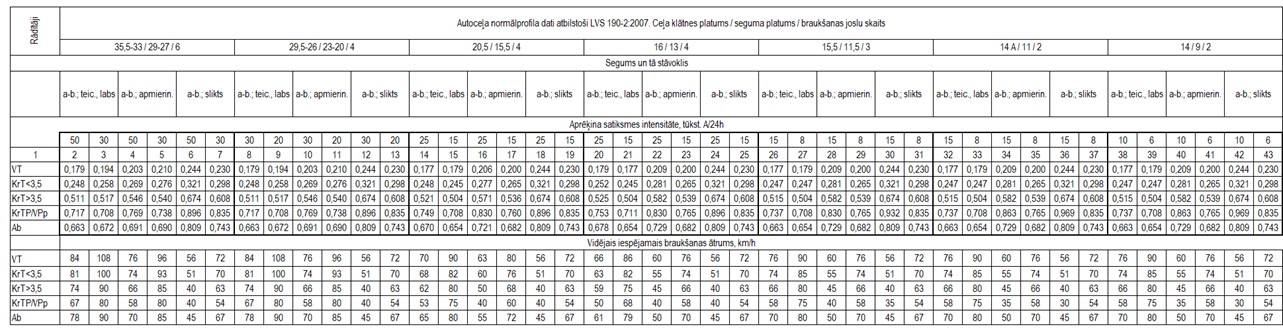 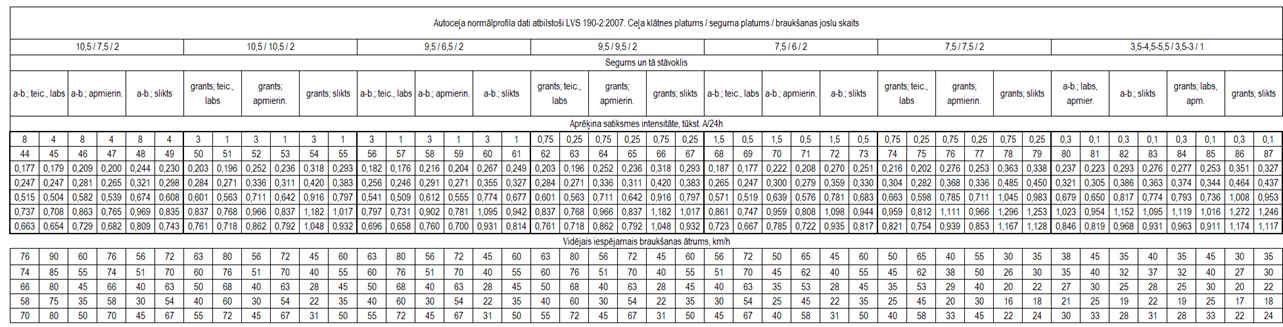 Ceļu satiksmes negadījumu izmaksasCeļu satiksmes negadījumu (CSNg) ietekme vērtējama jaunbūvēm, pārbūvei, seguma atjaunošanai, vienkāršotai atjaunošanai kā arī alternatīvo autoceļa trases variantu salīdzināšanai savā starpā un ar esošo situāciju.Ieteicams lietot šādas vērtēšanas metodes:Ja esošajai situācijai ir pieejami CSNg statistikas dati, tad zaudējumus var vērtēt, izmantojot esošās situācijas datus, bet ieguvumus - atbilstoši paredzamajiem uzlabojumiem, kuri relatīvā izteiksmē ir atspoguļoti tabulā Nr. 25.Ja CSNg statistikas dati nav pieejami, tad izmantojama metode, kas pamatojas uz avārijas koeficienta grafiku. Metode aprakstīta Krievijas Federālās autoceļu aģentūras (ROSAVTODOR) Norādījumos satiksmes drošības organizēšanai un nodrošināšanai uz autoceļiem (ODM 218.4.005-2010). Avāriju koeficienta metode ļauj prognozēt satiksmes drošības līmeni gan jau eksistējošiem ceļiem, gan vēl tikai projekta stadijā esošajiem ceļa posmiem. Avāriju koeficienta metode nedefinē noteiktu negadījumu skaitu noteiktā posmā, bet gan salīdzina dotās vietas un kāda noteikta etalona ceļa posma satiksmes drošības līmeņus;Satiksmes drošības koeficientu metodi, kas izpaužas kā iespējamo braukšanas ātrumu attiecība blakus esošos ceļa posmos. CSNg notiek krasu ātruma izmaiņu rezultātā. Par drošības koeficientu sauc brīvas satiksmes apstākļos atsevišķi braucoša transportlīdzekļa ātrumu attiecību pirms konkrētā ceļa elementa un tajā. Konstruējot drošības koeficienta grafiku, katra ceļa elementa beigās nosaka maksimālo iespējamo atsevišķi braucoša transportlīdzekļa ātrumu, neņemot vērā to, kādi plāna vai profila elementi seko tālāk. Satiksmes drošības līmeni izvērtē, aprēķinot drošības koeficienta skaitliskās vērtības un ņemot vērā absolūto braukšanas ātruma vērtību.     Kdr - satiksmes drošības koeficients;     Vel - atsevišķa transportlīdzekļa brīvs ātrums apskatāmajā ceļa elementā, km/h;     Vpir - atsevišķa transportlīdzekļa brīvs ātrums pirms apskatāmā ceļa elementa, km/h.Tiek uzskatīts, ka posmi:ir droši, ja		Kdr  > 0,8maz bīstami, ja	Kdr  = 0,7 - 0,8bīstami, ja		Kdr  = 0,6 - 0,7ļoti bīstami, ja	Kdr  < 0,6Lai precīzāk raksturotu situāciju, jāņem vērā sākuma ātrums pirms iebraukšanas elementā, jo, piemēram, ātruma izmaiņas no 120 km/h uz 60 km/h vai no 40 km/h uz 20 km/h raksturojas ar vienādu drošības koeficienta skaitlisko vērtību - Kdr  = 0,5. Šo trūkumu var novērst, ievērojot negatīvā paātrinājuma lielumu (skat. tabulu Nr. 23).Tabula 23 Negatīvā paātrinājuma lielumi un to atbilstība satiksmes drošībaiIespējamais nosacīto CSNg skaits gadā uz 1 km (En) atkarībā no kopējā satiksmes drošības koeficienta Kdr un negatīvā paātrinājuma dots tabulā Nr. 24.Tabula 24 Nosacīto CSNg atkarība no kopējā satiksmes drošības koeficienta (Kdr) un negatīvā paātrinājumsZaudējumi gadā no CSNg ir:     N - satiksmes intensitāte, A/24h;     An - vidējie zaudējumi no viena CSNg;     En - iespējamais CSNg skaits gadā/km;     L - ceļa garums, km.Tabulā Nr. 25 sniegta uz ceļu satiksmes drošības uzlabošanu orientēto pasākumu salīdzinošās efektivitātes informācija.Tabula 25 CSNg iespējamā samazinājuma relatīvs vērtējums, ieviešot uzlabojumusDati par iespējamo CSNg skaitu  uz 1 miljonu autokilometru atkarībā no ceļa garenslīpuma un plāna līknes rādiusa doti tabulā Nr. 26.Tabula 26 Iespējamo CSNg skaits uz 1 miljonu autokilometru atkarībā no ceļa garenslīpuma un plāna līknes rādiusaMaza rādiusa plāna līknēs CSNg skaits uz 1 miljonu autokilometru neatkarīgi no garenslīpuma strauji pieaug un:pie R = 125 līdz 250 m ir 	4,44;pie R < 125 m ir 		12,12.Tabulā Nr. 27 ir sniegts CSNg izmaksu vērtējums 2019. gadam balstoties uz LVC 2017. gadā sagatavoto metodoloģisko materiālu “Ceļu satiksmes negadījumu rezultātā valstij radīto tautsaimniecības zaudējumu aprēķina metodika”, vērtību noteikšanai izmantojot 2018. gada datus.Tabula 27 CSNg radīto ekonomisko izmaksu novērtējums 2019. gada cenāsTermins "smags CSNg" nozīmē CSNg ar cietušajiem (ievainotajiem un bojā gājušajiem).Lai gūtu iespēju aprēķināt zaudējumus no CSNg, ja ir nepilnīgi CSNg statistikas dati, tad esošajā situācijā var izmantot šādas likumsakarības: ārpilsētas apstākļos, pilsētas apstākļos, ievainoto vidējais sadalījums pēc ievainojuma smaguma:CSNg izmaksas atkarībā no normālprofila saistībā ar autotransporta noskrējienu ir atspoguļotas tabulā Nr. 28.Tabula 28 CSNg ekonomiskās izmaksas atkarībā no normālprofila uz 1000 autokilometriem                                                                                            Siltumnīcas efekta gāzu emisiju samazinājumsSEG emisiju apjoma izmaiņas autoceļu projektiem aprēķina katrai transportlīdzekļa veida grupai un katram IIA atsevišķi izdalītajam autoceļa posmam saskaņā ar katra transportlīdzekļa veida individuālo GVDI konkrētajā autoceļa posmā un atbilstoši katra transportlīdzekļa veida sagaidāmajām degvielas patēriņa izmaiņām.SEG emisiju apjoma izmaiņas autoceļu projektiem (tonnās/gadā) aprēķina saskaņā ar Ministru kabineta noteikumiem Nr. 42 (apstiprināti 23.01.2018) “Siltumnīcefekta gāzu emisiju aprēķina metodika” definēto formulu:, kur                                          (7)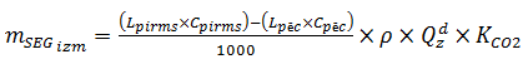 Lpirms	kopējais noteiktā transportlīdzekļa tipa nobraukums gada griezumā (km) pirms projekta īstenošanas konkrētajā autoceļa posmā, ko aprēķina sekojoši: GVDIx * 365 (dienu skaits gadā) * L (autoceļa posma garums)), kur x ir konkrētā transportlīdzekļa veida gada vidējā diennakts intensitāte apskatāmajā autoceļa posmā;Lpēc	kopējais noteiktā transportlīdzekļa tipa nobraukums gada griezumā (km) pēc projekta īstenošanas konkrētajā autoceļa posmā, ko aprēķina sekojoši: GVDIx * 365 (dienu skaits gadā) * L (autoceļa posma garums)), kur x ir konkrētā transportlīdzekļa veida gada vidējā diennakts intensitāte apskatāmajā autoceļa posmā;Cpirms	transportlīdzekļa veida vidējais izlīdzinātais degvielas patēriņš pirms projekta īstenošanas, l/km (tabula Nr. 29);Cpēc	transportlīdzekļa veida vidējais izlīdzinātais degvielas patēriņš pirms projekta īstenošanas, l/km (tabula Nr. 29);	fosilās izcelsmes degvielas vidēji svērtais blīvums katrai transportlīdzekļa kategorijai (tabula Nr. 30) t/m3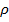 	fosilās izcelsmes degvielas vidēji svērtais zemākais sadegšanas siltums katrai transportlīdzekļa kategorijai (tabula Nr. 30) TJ/t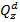 	CO2 vidēji svērtais emisijas faktors izmantotajai fosilajai degvielai katrai transportlīdzekļu kategorijai (tabula Nr. 30) CO2/TJ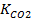 Tabula 29 Transportlīdzekļu vidējais izlīdzinātais degvielas patēriņš (l/km) pie dažādiem NP, brauktuves segumiem un brauktuves seguma tehniskajiem stāvokļiemTabulā Nr. 30 noteiktie fosilās izcelsmes degvielas vidēji svērtais blīvuma, zemākā sadegšanas siltuma un CO2 emisijas faktora koeficienti ir noteikti kā vidējie svērtie lielumi (starp dīzeļdegvielu, benzīnu un gāzi), ņemot vērā transportlīdzekļu dzinēju struktūru Latvijā uz 2019. gada 1. janvāri.Tabula 30 Transportlīdzekļu veidu fosilās izcelsmes degvielas vidēji svērtais blīvums, zemākais sadegšanas siltums un CO2 emisijas faktorsVienas ietaupītās CO2 tonnas ieguvuma vērtība ir nosakāma EUR 34 tonnā 2019. gada cenās. Karu gadu viens ietaupītās CO2 tonnas ieguvuma vērtība ir paaugstināma par 1 EUR/t. Citi sociāli – ekonomiskie ieguvumi vai izmaksasIIA sagatavotājs var ierosināt kvantificēt un naudas izteiksmē noteikt citus sociāli – ekonomiskos ieguvumus vai izmaksas, piedāvājot caurspīdīgu un ar pētījumiem vai objektīviem datiem pamatotu metodoloģiju.Projekta sociāli - ekonomiskās rentabilitātes rādītājiProjekta investīciju izmaksu, atlikušās vērtības, ikdienas un seguma atjaunošanas izmaksu un sociāli-ekonomisko ieguvumu (vai izmaksu) noteikšana ļauj noteikt projekta sociāli - ekonomiskās rentabilitātes rādītājus:ENPV – projekta ekonomiskā neto pašreizējā vērtībaERR – projekta ekonomiskā iekšējā peļņas norma;Rentabilitātes rādītājus aprēķina izmantojot sekojošas formulas:	, kur						(8)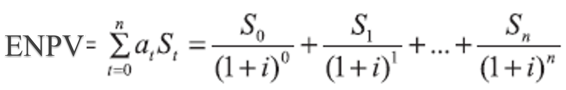 t – laiks (izteikts gados)				St – sociāli – ekonomisko ieguvumu un fiskāli koriģēto investīciju un uzturēšanas izmaksu vērtība t laikā;At – finansiālā diskonta faktors t laikam;i – izvēlētā sociāli – ekonomiskā diskonta likme., kur										(9)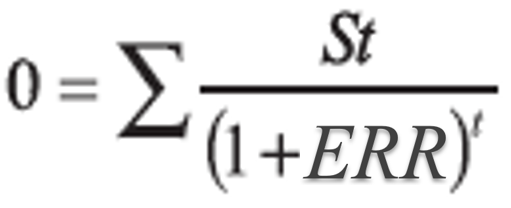 			ERR – diskonta likme pie kuras ENPV ir vienāds ar 0.Tabula Nr. 31 atspoguļo principiālās naudas un sociāli-ekonomisko ieguvumu plūsmas, kas ir izmantojamas ENPV un ERR aprēķiniem.Tabula 31 Projekta sociāli - ekonomisko indikatoru aprēķina naudas un sociāli – ekonomisko ieguvumu plūsmas principiāls atspoguļojumsRisku un jutīguma analīzeRisku un jutīguma analīze tiek veikta ar mērķi novērtēt projekta finanšu un sociālekonomisko rādītāju atkarību no ietekmējošo parametru svārstībām un to iespējamajām izmaiņām.Rekomendētie soļi, lai novērtētu projekta riskus, ir sekojošie:Jutīguma analīzeKvalitatīva risku analīzeVarbūtības risku analīzeRisku mazināšana un novēršanaJutīguma analīzeJutīguma analīzes mērķis ir identificēt projektu ietekmējušos kritiskos parametrus. Šie ir tie parametri, kuriem ir vislielākā (gan pozitīva, gan negatīva) ietekme uz projekta rezultātiem. Šo analīzi veic mainot vienu projekta ietekmējušo parametru un izvērtē tā ietekmi uz projekta NPV. Tradicionāli – tie parametri, kuru izmaiņas par 1% rada lielāku projekta NPV izmaiņu nekā 1%, tiek uzskatīti par kritiskajiem mainīgajiem.Papildus tam, identificējot mainīgos, jāpārbauda un jāizslēdz savstarpēji saistītu mainīgo izmantošana, jo tie sagroza jutīguma analīzes rezultātus.Jutīguma analīzes būtiska sastāvdaļa ir pārslēgšanas punktu (switching point) noteikšana kritiskajiem mainīgajiem (punktu, kad projekta FNPV vai ENPV vērtība kļūst vienāda ar 0). Šāda analīze ļauj izdarīt secinājumus par projekta risku un iespējām izmantot risku samazinošas stratēģijas.Papildus tam jutīguma analīzi papildina ar scenāriju analīzi, kurā tiek izvērtēti kritisko mainīgo parametru kombinācijas un to ietekme uz projekta rezultātiem. Parasti tiek izveidots “optimistiskais” un “pesimistiskais” scenārijs, lai izveidotu reālistiskus projekta rezultātu scenārijus, kas var izveidoties noteiktos apstākļos. Šajā analīzē parasti izvēlas augstākās un zemākās mainīgo parametru vērtības, kas pie noteiktiem apstākļiem joprojām ir reāli iespējamas. Attiecīgi arī scenāriju analīze ļauj izdarīt secinājumus par projekta risku un iespējām izmantot risku samazinošas stratēģijas.Kvalitatīva risku analīzeKvalitatīvs riska novērtējums ietver:Nelabvēlīgu projektu ietekmējošu apstākļu identifikācijuRiska matricu, kas sevī ietver par katru no apstākļiem:Iespējamos rašanās iemeslusSaistību ar jutīguma analīzi, ja tāda irIespējamā negatīvā ietekme uz projektuIespējamās varbūtības novērtējums un ietekmēs būtiskumsRiska līmenisRiska matricas novērtējumu, kas ietver akceptējama riska izvērtējumuRiska mazināšanas un novēršanas aprakstu tai skaitā norādot atbildīgo pusi par riska mazināšanas un novēršanas aktivitāšu ieviešanuVarbūtības (kvantitatīva) risku analīzeVarbūtības (kvantitatīva) risku analīze tiek veikta situācijās, kad projekta riska pakāpe ir joprojām augsta vai kad tas ir nepieciešams atbilstoši projekta nozīmei un lielumam un datu pieejamībai.Šīs analīzes ietvaros katram no kritiskajiem parametriem tiek noteikts varbūtības sadalījums, lai noteiktu šī parametra visticamākās iespējamās vērtības un to novirzi ap visticamāko vērtību un tās tiek izmantotas, lai noteiktu paredzamās projekta finanšu un ekonomisko rādītāju vērtības. Parasti tiek izmantota Monte Carlo metode, kuras rezultātā veicot pietiekami lielu skaitu aprēķinu iterāciju tiek iegūts projekta finanšu un ekonomisko rādītāju varbūtības sadalījums, kas ļauj kvantificēt projekta risku.Šīs analīzes nepieciešamība konkrētajos IIA ir saskaņojama ar Pasūtītāju.Risku mazināšana un novēršanaAugstāk aprakstīto soļu ieviešana definē projekta risku mazināšanas un novēršanas stratēģiju. Vairumā gadījumā tiek rekomendēta neitrāla nostāja pret riskiem.Risku novērtējums ir pamats risku vadībai, kas ir stratēģiju identificēšana, lai samazinātu riskus un nodotu tos atbildīgajām pusēm. Projektu nemonetārais vērtējumsIepriekšējās Metodisko norādīju sadaļās apskatīti kritēriji un izmaksas, ar ko projektus iespējams novērtēt monetārā izteiksmē.Svarīgs ir arī projekta nemonetārais vērtējums tiem kritērijiem (ekoloģiskajiem, tautsaimnieciskajiem, mobilitātes un sociālajiem), kas nav aprēķināmi naudas izteiksmē.Šai vērtējumā, tāpat kā monetārajā vērtējumā, notiek pasākumu salīdzināšana ar esošo situāciju (situācija BEZ projekta) vai arī konkrētu variantu salīdzināšana. Nemonetārais vērtējums ir daļēji subjektīvs, jo priekšrocības un trūkumi tiek novērtēti bez izmaksu salīdzinājuma. Atsevišķos gadījumos nemonetārajam vērtējumam var būt izšķiroša nozīme. Nemonetāro vērtējumu var veikt ar divām metodēm.Vienkāršākajā metodē kritēriji tiek novērtēti ar "+" vai "–". Viena punkta vērtējumā var būt arī vairāki plusi vai mīnusi. Šāds nemonetārais vērtējums ietver dažādus kritērijus:Ietekme uz reģionālo attīstību un konkurētspējas izmaiņām;Mobilitātes un pieejamības darba tirgiem uzlabošanās;Transporta modalitātes pārmaiņām (piemēram, velotransporta stimulēšana);Ietekmi uz tūrisma attīstību un brīvdabas atpūtas iespējām;Dažādu pakalpojumu sasniedzamības uzlabošanās;Ietekme uz apkārtējo vidi;Ietekme uz ainavu;Ietekme uz zemes izmantošanu;Ietekme uz reģionālajiem ekonomiskajiem procesiem (mežsaimniecību, lauksaimniecību, lopkopību u.c.).Atkarībā no situācijas atsevišķus no minētajiem kritērijiem kā konkrētajam projektam neaktuālus ir iespējams neņemt vērā, savukārt citus iespējams vēl vairāk detalizēt, piemēram, apkārtējā vide var ietvert problēmu analīzi atsevišķi par šādiem apakšpunktiem:trokšņu ietekmi,augsnes piesārņojumu,ūdens novadi,ietekme uz biotopiem un dzīvnieku valsti.Precīzāka un darbietilpīgāka ir Šveicē lietotā lietderības skaitlisko rādītāju jaunmetode, ar ko katra rīcības mērķa novērtējums izsakāms lietderības vērtējuma punktos, kas var būt gan ar "+" vai "–" zīmi.Mērķu standarta īpatsvaru (skat. tabulu Nr. 32) izmanto, veicot autoceļa projektā paredzēto pasākumu ietekmes vērtējuma punktu summēšanu. Punktu piešķiršana ir veicama balstoties uz ekspertu metodi un veicot to piešķiršanu balstoties uz to cik lielā mērā šie mērķi ir svarīgi kontekstā ar projekta mērķi vai mērķiem, kas ir norādīti plānošanas dokumentos. Svarīgi, ka punktu noteikšanā ir iesaistīti visi IIA sagatavošanas procesā iesaistītie ar atbilstošu kompetenci, tā kā vairāku ekspertu iesaiste samazina iespējamās kļūdas, kas ir saistīta ar pārāk mazo datu izlasi. Tabula Nr. 32 norāda tikai principiālo pieeju. Atkarībā no projekta mērķiem un paredzētajām aktivitātēm, izvērtējamie kritēriji un to nozīmīguma īpatsvars var būtiski mainīties.Tabula 32 Projekta nekvantificēto sociāli - ekonomisko rādītāju novērtēšanas principiālā matricaJa variantu novērtēšanā izmanto šādu mērķu un rādītāju sistēmu, varētu rasties iespaids, ka viens un tas pats efekts kādā variantā tiek vairākkārt novērtēts dažādos punktos. Turpmāk tiek paskaidrotas dažu mērķu vai apakšmērķu savstarpējās attiecības.Braukšanas laika izmaiņas (1.1.1.)  un  Sasniedzamības uzlabošana (4.1.). Novērtējot braukšanas laika izmaiņas, uzmanības centrā ir individuālais laika ieguvums. Sasniedzamības izmaiņas arī tiek novērtētas, ņemot vērā braukšanas laika izmaiņas, starp tām ir netieša ietekme: teritorija, kas kļūst vieglāk pieejama, rod impulsu attīstībai. Novērtējuma mērogs ir attīstības koncepcija saskaņā ar teritorijas attīstības plānu.Uzturēšanās apstākļu kvalitāte (4.2.), Gājēju kustības uzlabošana (3.2.)  un Trokšņa samazināšana (7.1.). Uzturēšanās apstākļu kvalitāti ceļa ietekmes zonā veido dažādi komponenti. Viens no tiem ir ceļa zonas pievilcība gājējiem, bet to apskata arī 3.2. mērķis. Vēl cits komponents ir trokšņa slodze, ko ņem vērā 7.1. apakšmērķis. Ar uzturēšanās apstākļu kvalitāti saistītas visas personas, kas ārpus automobiļa uzturas ceļa tuvumā. Jāņem vērā autosatiksmes intensitāte - ja tā mazināsies, tad ceļa tuvumā uzlabosies cilvēku labsajūta un pieaugs ceļa zonas pievilcība.Drošība (5.) un Kravas ietekme (6). Ar mērķi Drošība tiek mēģināts novērtēt iespējamo CSNg skaita izmaiņas. Parasti CSNg sekas izjūt tajā iesaistītās personas. Ar mērķi Kravas ietekme tiek vērtēts iedzīvotāju un apkārtējās vides apdraudējums, transportējot bīstamas kravas.Ainava (8.2.) un Dzīves telpa (8.3.). Šeit ar ainavu ir jāsaprot dabiskās un kultūrvides estētiskie aspekti. Ņemot vērā iedarbību uz augu un dzīvnieku pasaules dzīves telpu, tiek novērtēta tās sadalīšana un ekoloģiskā zonējuma traucēšana.Mērķu vērtējuma punktu noteikšanaKatram mērķim projekta ietekmi nosaka ar divām vērtējuma dimensijām.Ar pirmo dimensiju novērtē, kā un kādā mērā situācija izmainīsies projekta ietekmē (izmaiņu kvalitāte un apjoms). Projekta izraisītās izmaiņas tiek novērtētas vienā skalā no "liels pasliktinājums" līdz "liels uzlabojums". Ar otro dimensiju novērtē, cik daudz personu, platības vai objektus skar projekta ietekme. Skaits tiek pārnests vienā skalā no "ļoti liels" līdz "ļoti mazs".Dažu kritēriju kvantitāti noteikt ir ļoti grūti. Īpaši sarežģīti ir kvantitatīvi parādīt ar projektu saistīto izmaiņu ietekmi.Katram mērķim tiek lietota vērtējuma punktu matrica (skat. tabulu Nr. 33). Ievadāmie lielumi atbilst abām skalām: izmaiņu ietekmei un iesaistīto skaitam. Šajā matricā var katram salīdzināmā projekta mērķim vai apakšmērķim nolasīt vērtējuma punktus. Maksimālā iespējamā vērtība katram mērķim vai apakšmērķim ir +25 resp. –25 punkti.Tabula 33 Shematiska vērtējuma punktu matrica                                                                                                       		     vērtējumsKatra mērķa respektīvā apakšmērķa vērtējuma punktus, kas pareizināti ar attiecīgo īpatsvaru, saskaita, iegūstot projekta vērtības punktu kopskaitu.Tabula 34 Konkrēta mērķa vērtējuma punktu matricas piemērs. Mērķis: sabiedriskā transporta uzlabošana     Vieglās automašīnas (VT)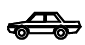 Kravas transports ar pilnu masu mazāku par 3,5t (KrT<3,5)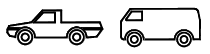 Kravas transports ar 2 un 3 asīm, kura pilna masa pārsniedz 3,5t (KrT>3,5)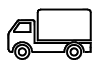 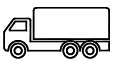 Kravas transports ar piekabi (KrTP)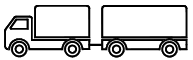 Kravas transports (vilcēji) ar puspiekabi (VPp)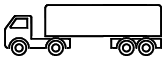 Autobusi (Ab).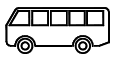 1Scenārijs / Periods2019 – 20202021 – 20252026 – 20302031 un turpmāk123456GVDI izaugsmes tempi (% gadā)Augsts pieaugums3,42,82,31,2GVDI izaugsmes tempi (% gadā)Vidējs pieaugums3,11,91,30,5GVDI izaugsmes tempi (% gadā)Zems pieaugums1,60,90,60,1Faktors / gads20182019202020212022202320242025202620272028202920301234567891011121314Augstais GVDI izaugsmes temps (%, gadā)03,43,42,82,82,82,82,82,32,32,32,32,3Kumulatīvās izaugsmes faktors (i) pret bāzes gadu (%)01,031,071,101,121,151,181,211,231,251,281,301,32GVDI prognoze5 0005 1705 3405 4805 6205 7605 9006 0406 1556 2706 3856 5006 615Vidējais GVDI izaugsmes temps (%, gadā)03,13,11,91,91,91,91,91,31,31,31,31,3Kumulatīvās izaugsmes faktors (i) pret bāzes gadu (%)01,031,061,081,101,121,141,161,171,181,201,211,22GVDI prognoze5 0005 1555 3105 4055 5005 5955 6905 7855 8505 9155 9806 0456 110Zemais GVDI izaugsmes temps (%, gadā)01,61,60,90,90,90,90,90,60,60,60,60,6Kumulatīvās izaugsmes faktors (i) pret bāzes gadu (%)01,021,031,041,051,061,071,081,081,091,101,101,11GVDI prognoze5 0005 0805 1605 2055 2505 2955 3405 3855 4155 4455 4755 5055 535NormālprofilsSegumsBūvniecība (A)*Seguma pārbūve (B)*Seguma atjaunošana (C)*12345NP35,5A/b2 754 6002 317 8001 316 400NP33A/b2 572 8002 161 3001 228 700NP29,5A/b2 259 8001 870 8001 053 200NP26A/b1 995 5001 639 800921 600NP20,5A/b1 590 7001 289 500724 200NP16A/b1 041 700911 600560 300NP15,5A/b968 000839 000506 000NP14AA/b901 800784 900479 000NP14A/b824 500703 000411 000NP10,5 (A ceļiem)A/b655 400563 300308 800NP10,5 (P ceļiem)A/b490 100380 800220 000NP9,5A/b439 500338 700192 800NP7,5A/b372 200295 900169 800NP5,5A/b254 100193 200103 600NP4,5A/b228 600176 60099 600NP3,5A/b189 600146 40083 900Nr.Autoceļa sega PIRMS būvdarbiemAutoceļa sega PĒC būvdarbiem123A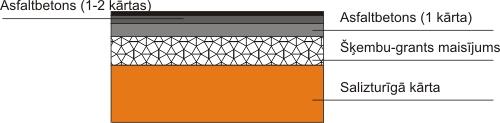 B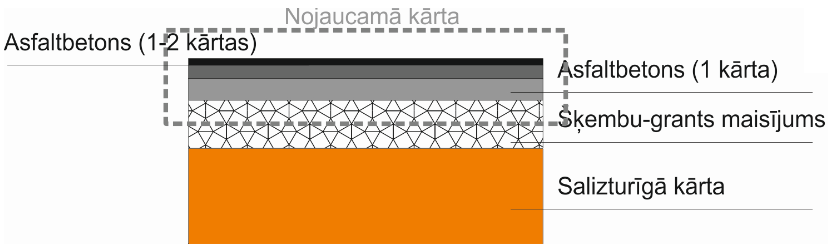 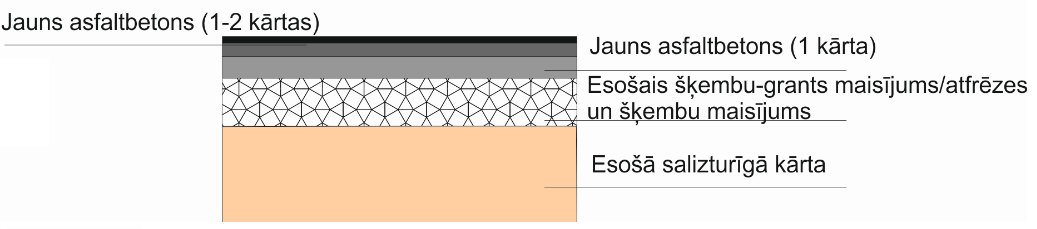 C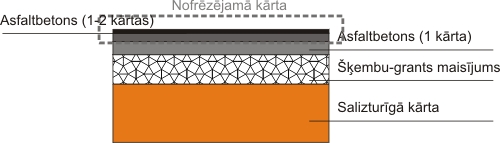 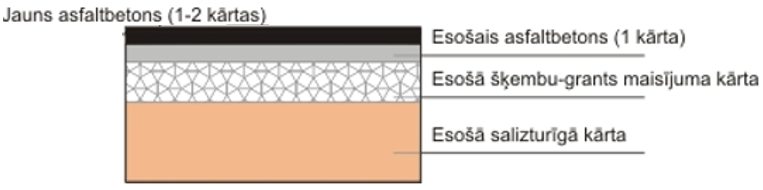 NormālprofilsSegumsBūvniecība (D)*Pārbūve par asfaltētu autoceļu (E)*Seguma atjaunošana (F)*12345NP10,5Grants217 000560 80081 000NP9,5Grants198 000354 00074 000NP7,5Grants146 000302 70049 000NP5,5Grants91 000199 80036 000NP4,5Grants76 000181 80030 000NP3,5Grants61 000150 40024 000Nr.Autoceļa sega PIRMS būvdarbiemAutoceļa sega PĒC būvdarbiem123D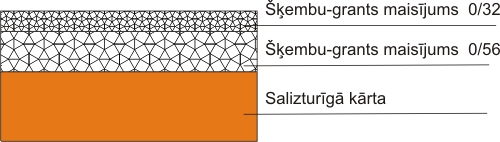 E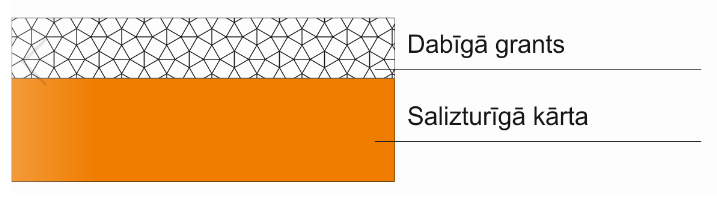 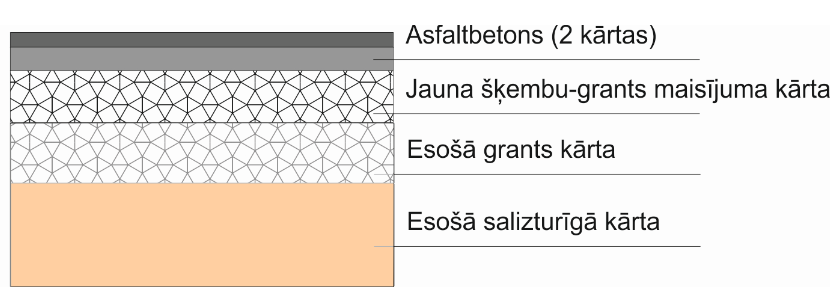 F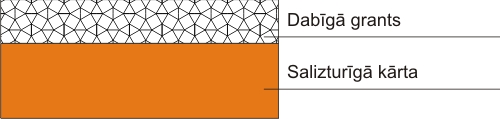 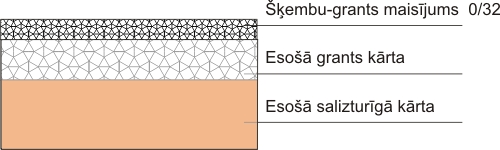 Asfaltbetons (III)SMA-11, 3,5 cmSMA-11, 3,5 cm--Asfaltbetons (II)AC-16bin, 5 - 6 cmAC-16bin, 4 – 5 cmAC11, 4 cmAC11, 4 cmAsfaltbetons (I)AC-32base, 10 cmAC-22base, 6 - 7 cmAcb22, 6 cmACb16, 5 cmŠķembu - grants maisījuma pamats30 cm30 cm25 cm22 cmSalizturīgā kārta50 cm40 cm40 cm40 cmNormālprofili, kam tiek piemērota attiecīgā brauktuves segas konstrukcijaNP 35,5NP 16NP 10,5NP 7,5Normālprofili, kam tiek piemērota attiecīgā brauktuves segas konstrukcijaNP 33NP 15,5NP 9,5NP 5,5Normālprofili, kam tiek piemērota attiecīgā brauktuves segas konstrukcijaNP 29,5NP 14NP 4,5Normālprofili, kam tiek piemērota attiecīgā brauktuves segas konstrukcijaNP 26NP 14ANP 3,5Normālprofili, kam tiek piemērota attiecīgā brauktuves segas konstrukcijaNP 20,5NP 10,5 Krustojuma veidsAutoceļu kategorijas mezglā*Autoceļu kategorijas mezglā*Būvniecības izmaksas bez PVN Krustojuma veids1. autoceļš2. autoceļšBūvniecības izmaksas bez PVN1234T veidaAP, V700 000T veidaAp453 100T veidaAm143 600T veidaP, VP, V453 100T veidaP, Vp453 100T veidaP, Vm143 600T veidapp407 700KrustojumiAP, V945 600KrustojumiAp745 500KrustojumiAm278 400KrustojumiP, VP, V838 200KrustojumiP, Vp745 500KrustojumiP, Vm278 400Krustojumipp555 800Mazais rotācijas aplis (30>d>10)Mazais rotācijas aplis (30>d>10)Mazais rotācijas aplis (30>d>10)695 300Lielais rotācijas aplis (d>30), sākot no:Lielais rotācijas aplis (d>30), sākot no:Lielais rotācijas aplis (d>30), sākot no:733 000A - valsts galvenais autoceļšP - valsts reģionālais autoceļšV - valsts vietējais autoceļšp - pašvaldības autoceļšm - meža un māju ceļiNr.ShēmaBūvniecības izmaksas bez PVN1231.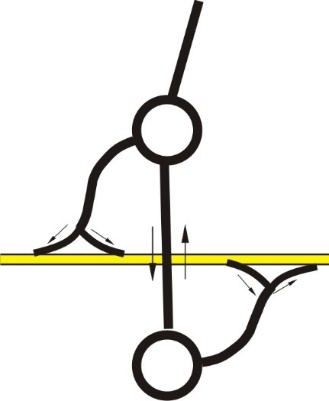 7 590 0002.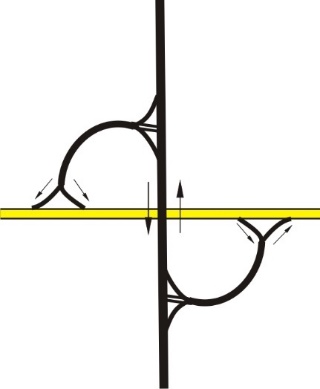 8 045 000Nr.Inženierbūves nosaukums*MērvienībaVienības izmaksa bez PVN12341.Tiltu jaunbūve un atjaunošana 1.1Tiltu jaunbūvem²2 7001.2Tiltu atjaunošana  m²8001.3Nojaukšana m²802.Tuneļi 2.1Tuneļa 4x2,5m izbūvem²8 3002.2Tuneļa 6x4,5m izbūve m²9 100NormālprofilsNodalījuma joslas platums, mUzbēruma augstums h, mNogāžu slīpums1: nNepieciešamā vid. zemes platība uz1 km ceļa, ha12345NP35,5501,51:35,0NP29,5501,51:35,0NP20,5311,51:33,1NP15,5271,51:32,7NP14A271,51:32,7NP14221,51:32,2NP10,51911:21,9NP9,51911:21,9NP7,51911:21,9NP5,51911:1,51,9NP4,51911:1,51,9NP3,51911:1,51,9Nr.Normāl-profilsSeguma kopējais platums, mSeguma veidsGada vidējā diennakts satiksmes intensitāte (transportlīdzekļi/24h)Gada vidējā diennakts satiksmes intensitāte (transportlīdzekļi/24h)Gada vidējā diennakts satiksmes intensitāte (transportlīdzekļi/24h)Gada vidējā diennakts satiksmes intensitāte (transportlīdzekļi/24h)Gada vidējā diennakts satiksmes intensitāte (transportlīdzekļi/24h)Gada vidējā diennakts satiksmes intensitāte (transportlīdzekļi/24h)Gada vidējā diennakts satiksmes intensitāte (transportlīdzekļi/24h)Gada vidējā diennakts satiksmes intensitāte (transportlīdzekļi/24h)Gada vidējā diennakts satiksmes intensitāte (transportlīdzekļi/24h)Gada vidējā diennakts satiksmes intensitāte (transportlīdzekļi/24h)Gada vidējā diennakts satiksmes intensitāte (transportlīdzekļi/24h)Gada vidējā diennakts satiksmes intensitāte (transportlīdzekļi/24h)Nr.Normāl-profilsSeguma kopējais platums, mSeguma veidsIkdienas uzturēšanaIkdienas uzturēšanaIkdienas uzturēšanaIkdienas uzturēšanaIkdienas uzturēšanaIkdienas uzturēšanaIkdienas uzturēšanaSeguma atjaunošanaSeguma atjaunošanaSeguma atjaunošanaSeguma atjaunošanaSeguma atjaunošanaNr.Normāl-profilsSeguma kopējais platums, mSeguma veids< 200201-500501-10001001-30003001-1000010001-20000> 20000< 200200 - 20002000 - 30003000 - 5000> 5000123456789101112131415161NP 35,529,0a/b47 30050 90025 3002NP 3327,0a/b45 40049 10023 6003NP 29,523,0a/b40 00041 80043 70047 30014 00020 1004NP 2620,0a/b 38 80040 00041 80043 70012 20017 5005NP 20,515,5a/b 34 60036 40038 20040 0009 2009 40013 5006NP 1613,0a/b 25 00027 30030 90034 6007 7007 90011 4007NP 15,511,5a/b 22 10025 50029 00032 6006 8007 00010 0008NP 14A11,0a/b20 00023 60027 30030 8006 5006 7009 6009NP 149,0a/b16 40020 00023 60027 2005 3005 5007 90010NP10,57,5a/b10 90012 70014 50016 40018 2004 4004 5004 6006 60011NP 9,56,5a/b7 3008 0009 10010 2003 5003 8004 0005 70012NP 7,56,0a/b6 5007 3008 4009 5003 3003 4003 60013NP 5,53,5a/b2 6003 7002 1002 2002 2002 40014NP 4,53,5a/b2 6003 7002 0002 1002 2002 40015NP 3,53,0a/b1 8002 6001 7001 8001 9002 10016NP 10,510,5grants6 6007 4008 10011 40014 60017 80017NP 9,59,5grants5 5006 6007 40010 30013 20016 10018NP 7,57,5grants4 4005 5006 3008 10010 40019NP 5,55,5grants2 2003 3006 0007 70020NP 4,54,5grants1 8002 9004 9006 30021NP 3,53,5grants1 5002 2003 8004 900Nr.Uzturēšanas veidsMērvienībaVienības izmaksa bez PVN12341.Tiltu seguma atjaunošanas darbim²17,52.Ikdienas uzturēšana (izmaksas gadā)m²11,6Nr.Izmaksu veidsGadsGadsGadsGadsGadsGadsGadsGadsGadsNr.Izmaksu veidsnn+1n+2n+3n+4…n+10…3012345678910111Projekta investīcijas-1 000-1 0002Ikdienas uzturēšanas izmaksas pēc projekta īstenošanas-40-40-40-50-50-50-603Seguma atjaunošanas izmaksas pēc projekta īstenošanas-3004Projekta atlikusī vērtība5005Naudas plūsma situācijā AR projektu-1 000-1 000-40-40-40-50-350-504406Ikdienas uzturēšanas izmaksas BEZ projekta īstenošanas-40-40-40-40-40-40-407Seguma atjaunošanas izmaksas BEZ projekta īstenošanas8Naudas plūsma situācijā BEZ projekta-40-40-40-40-40-40-409=5-8Projekta PAPILDUS naudas plūsma-1 000-1 000000-10-310-10480Nr.Izmaksu veidsGadsGadsGadsGadsGadsGadsGadsGadsGadsNr.Izmaksu veidsnn+1n+2n+3n+4…n+10…3012345678910111Projekta investīcijas-1 000-1 0001.1.ES finansējums-850-8501.2.Projekta īpašnieka budžeta līdzekļi-30-301.3.Projekta īpašnieka aizņēmuma līdzekļi-120-1202Ikdienas uzturēšana PĒC projekta īstenošanas-40-40-40-50-50-50-603Seguma atjaunošana PĒC projekta īstenošanas-3004Projekta atlikusī vērtība5005Naudas plūsma situācijā AR projektu-1 000-1 000-40-40-40-50-350-504406Ikdienas uzturēšanas BEZ projekta īstenošanas-40-40-40-40-40-40-407Seguma atjaunošana BEZ projekta īstenošanas8Naudas plūsma situācijā BEZ projekta-40-40-40-40-40-40-409=5-8Projekta PAPILDUS naudas plūsma-1 000-1 000000-10-310-10480Nr.Izmaksu veidsGadsGadsGadsGadsGadsGadsGadsGadsGadsNr.Izmaksu veidsnn+1n+2n+3n+4…n+10…3012345678910111Projekta PAPILDUS naudas plūsma (FNPV(C), FRR(C)). (9. rindiņa tabulā Nr. 15)-960-96010101010-30004902Projekta īpašnieka budžeta līdzekļi-30-303Ikdienas uzturēšanas izmaksas pēc projekta īstenošanas00-40-40-40-50-50-50-604Seguma atjaunošanas izmaksas pēc projekta īstenošanas000000-300005Projekta īpašnieka aizņēmuma apkalpošanas izmaksas00-13-13-13-13-12-1206Projekta atlikusī vērtība000000005007Naudas plūsma situācijā AR projektu-30-30-53-53-53-63-362-624408Ikdienas uzturēšanas izmaksas BEZ projekta īstenošanas0-0-40-40-40-40-40-40-409Seguma atjaunošanas izmaksas BEZ projekta īstenošanas00000000010Naudas plūsma situācijā BEZ projekta00-40-40-40-40-40-40-4011=7-10Projekta PAPILDUS naudas plūsma (FNPV(K), FRR(K)-30-30-13-13-13-23-322-22480Nr.Brauciena mērķisVieglās automašīnasKravas automašīnasAutobusi123451darba (biznesa) braucieni       43%100%0%2braucieni uz- un no darba21%0%50%3braucieni brīvajā laikā36%0%50%Nr.Brauciena mērķisKoeficients1231darba (biznesa) braucieni, K = 1,722braucieni uz- un no darbaK = 0,523braucieni brīvajā laikāK = 0,45Līku-mainībaKāpuma klaseKāpuma klaseKāpuma klaseKāpuma klaseKāpuma klaseKāpuma klaseKāpuma klaseKāpuma klaseKāpuma klaseKāpuma klaseKāpuma klaseKāpuma klaseKāpuma klaseKāpuma klaseKāpuma klaseLīku-mainība1.1.1.2.2.2.3.3.3.4.4.4.5.5.5.Līku-mainībaSatiksmes intensitāte, tūkst. A/24hSatiksmes intensitāte, tūkst. A/24hSatiksmes intensitāte, tūkst. A/24hSatiksmes intensitāte, tūkst. A/24hSatiksmes intensitāte, tūkst. A/24hSatiksmes intensitāte, tūkst. A/24hSatiksmes intensitāte, tūkst. A/24hSatiksmes intensitāte, tūkst. A/24hSatiksmes intensitāte, tūkst. A/24hSatiksmes intensitāte, tūkst. A/24hSatiksmes intensitāte, tūkst. A/24hSatiksmes intensitāte, tūkst. A/24hSatiksmes intensitāte, tūkst. A/24hSatiksmes intensitāte, tūkst. A/24hSatiksmes intensitāte, tūkst. A/24hgon/km151015101510151015100-751,001,001,000,940,940,940,910,890,880,860,850,850,840,820,7975-1500,930,930,920,910,890,890,860,850,840,830,820,790,820,780,74150-2500,880,870,850,880,840,830,840,820,780,790,770,720,780,750,66>2500,830,820,790,820,790,760,790,760,700,760,720,660,750,680,58Nr.Auto veidsTransportlīdzekļa noslogojums (cilvēku skaits)Brauciena īpatsvars (%)Vidējā darba alga/hKoriģējošais koeficientsVidējās 1 stundas laika izmaksas,  EUR/hSociālās iemaksas, 24,09%/hBraucošo laika izmaksa/h1234567891.Vieglais auto, t.sk.2,2100%6,270,915,701,3715,541.1.darba braucieni1,843%6,271,7210,782,6024,091.2.braucieni uz- un no darba1,821%6,270,523,260,797,281.3.braucieni brīvajā laikā2,936%6,270,452,820,6810,152Autobuss, t.sk.22,0100%6,270,5553,480,8494,962.1.Autobusa vadītājs15,6%6,271,7210,782,6013,382.1.minibuss līdz 11 pasažieri65,6%6,270,4853,040,7322,642.2.Autobusa vadītājs144,6%6,271,7210,782,6013,382.2.vidēja lieluma 12-40 pasažieri1744,6%6,270,4853,040,7364,152.3.Autobusa vadītājs(i)1,549,8%6,271,7210,782,6020,072.3.liels   > 40 pasažieri2649,8%6,270,4853,040,7398,113Kravas auto, t.sk.1,2100%6,271,7210,782,6016,593.1.KrT<3,5	1,528%6,271,7210,782,6020,073.2.KrT>3,51,229%6,271,7210,782,6016,063.3.KrTP1,143%6,271,7210,782,6014,72IAkm = IA + ID + IE +IR + IRe + IAp, kur (4) Līku-mainībaKāpuma klaseKāpuma klaseKāpuma klaseKāpuma klaseKāpuma klaseKāpuma klaseKāpuma klaseKāpuma klaseKāpuma klaseKāpuma klaseKāpuma klaseKāpuma klaseKāpuma klaseKāpuma klaseKāpuma klaseLīku-mainība1.1.1.2.2.2.3.3.3.4.4.4.5.5.5.Līku-mainībaSatiksmes intensitāte, tūkst. A/24hSatiksmes intensitāte, tūkst. A/24hSatiksmes intensitāte, tūkst. A/24hSatiksmes intensitāte, tūkst. A/24hSatiksmes intensitāte, tūkst. A/24hSatiksmes intensitāte, tūkst. A/24hSatiksmes intensitāte, tūkst. A/24hSatiksmes intensitāte, tūkst. A/24hSatiksmes intensitāte, tūkst. A/24hSatiksmes intensitāte, tūkst. A/24hSatiksmes intensitāte, tūkst. A/24hSatiksmes intensitāte, tūkst. A/24hSatiksmes intensitāte, tūkst. A/24hSatiksmes intensitāte, tūkst. A/24hSatiksmes intensitāte, tūkst. A/24hgon/km151015101510151015100-751,001,001,001,031,031,031,051,061,071,081,091,091,101,111,1375-1501,031,041,051,051,061,061,081,091,101,101,111,131,111,141,18150-2501,061,071,081,071,091,111,101,111,141,131,151,191,141,171,26>2501,101,111,131,111,131,151,131,161,211,151,191,261,161,231,36Kdr  = Vel / Vpir, kur                                                                                              (5)PosmaraksturojumsNegatīvais paātrinājums,  m/s2Negatīvais paātrinājums,  m/s2Negatīvais paātrinājums,  m/s2Negatīvais paātrinājums,  m/s2Posmaraksturojums< 0,50,5 - 1,51,5 - 2,52,5 - 3,512345Sākuma ātrums = 60 - 80 km/hSākuma ātrums = 60 - 80 km/hSākuma ātrums = 60 - 80 km/hSākuma ātrums = 60 - 80 km/hSākuma ātrums = 60 - 80 km/hDrošsKdr  > 0,45Kdr  > 0,6Kdr  > 0,65Kdr  > 0,75BīstamsKdr = 0,35 - 0,45Kdr = 0,45 - 0,6Kdr = 0,5 - 0,65Kdr = 0,55 - 0,75Ļoti bīstamsKdr  < 0,35Kdr  < 0,45Kdr  < 0,5Kdr  < 0,55Sākuma ātrums = 85 - 100 km/hSākuma ātrums = 85 - 100 km/hSākuma ātrums = 85 - 100 km/hSākuma ātrums = 85 - 100 km/hSākuma ātrums = 85 - 100 km/hDrošsKdr  > 0,55Kdr  > 0,7Kdr  > 0,75Kdr  > 0,8BīstamsKdr = 0,45 - 0,55Kdr = 0,55 - 0,7Kdr = 0,6 - 0,75Kdr = 0,65 - 0,8Ļoti bīstamsKdr  < 0,45Kdr  < 0,55Kdr  < 0,6Kdr  < 0,65Sākuma ātrums = 105 - 120 km/hSākuma ātrums = 105 - 120 km/hSākuma ātrums = 105 - 120 km/hSākuma ātrums = 105 - 120 km/hSākuma ātrums = 105 - 120 km/hDrošsKdr  > 0,75Kdr  > 0,8Kdr  > 0,85Kdr  > 0,85BīstamsKdr = 0,6 - 0,75Kdr = 0,65 - 0,8Kdr = 0,7 - 0,85Kdr = 0,7 - 0,85Ļoti bīstamsKdr  < 0,6Kdr  < 0,65Kdr  < 0,7Kdr  < 0,7Negatīvais Kopējais satiksmes drošības koeficients  KdrKopējais satiksmes drošības koeficients  KdrKopējais satiksmes drošības koeficients  KdrKopējais satiksmes drošības koeficients  KdrKopējais satiksmes drošības koeficients  KdrKopējais satiksmes drošības koeficients  KdrKopējais satiksmes drošības koeficients  KdrKopējais satiksmes drošības koeficients  KdrKopējais satiksmes drošības koeficients  KdrKopējais satiksmes drošības koeficients  Kdrpaātrinājums,  m / s21,00,90,80,70,60,50,40,30,20,11234567891011Sākuma ātrums 60 - 80 km/hSākuma ātrums 60 - 80 km/hSākuma ātrums 60 - 80 km/hSākuma ātrums 60 - 80 km/hSākuma ātrums 60 - 80 km/hSākuma ātrums 60 - 80 km/hSākuma ātrums 60 - 80 km/hSākuma ātrums 60 - 80 km/hSākuma ātrums 60 - 80 km/hSākuma ātrums 60 - 80 km/hSākuma ātrums 60 - 80 km/h< 0,50,070,090,130,180,260,390,610,991,834,500,5 - 1,50,090,120,170,230,340,510,791,292,385,851,5 - 2,50,100,130,190,260,380,570,891,352,686,092,5 - 3,50,110,150,210,300,420,630,991,612,977,32Sākuma ātrums 85 - 100 km/hSākuma ātrums 85 - 100 km/hSākuma ātrums 85 - 100 km/hSākuma ātrums 85 - 100 km/hSākuma ātrums 85 - 100 km/hSākuma ātrums 85 - 100 km/hSākuma ātrums 85 - 100 km/hSākuma ātrums 85 - 100 km/hSākuma ātrums 85 - 100 km/hSākuma ātrums 85 - 100 km/hSākuma ātrums 85 - 100 km/h< 0,50,080,120,160,230,330,490,761,242,285,630,5 - 1,50,100,150,200,280,410,600,951,532,846,991,5 - 2,50,110,160,210,300,440,651,021,663,067,552,5 - 3,50,120,170,230,330,470,701,101,783,298,11Sākuma ātrums 105 - 120 km/hSākuma ātrums 105 - 120 km/hSākuma ātrums 105 - 120 km/hSākuma ātrums 105 - 120 km/hSākuma ātrums 105 - 120 km/hSākuma ātrums 105 - 120 km/hSākuma ātrums 105 - 120 km/hSākuma ātrums 105 - 120 km/hSākuma ātrums 105 - 120 km/hSākuma ātrums 105 - 120 km/hSākuma ātrums 105 - 120 km/h< 0,50,130,180,250,350,500,751,181,913,538,710,5 - 1,50,140,190,270,380,540,811,272,053,799,361,5 - 2,50,150,200,280,400,570,851,342,174,009,882,5 - 3,50,160,210,300,420,600,891,412,284,2110,39Zn = 3,65 × 10-4  × N × An × En × L, kur                                         (6)Nr.Esošā situācijaUzlabošanas pasākumsRezultāts1234Ceļa ģeometrisko rādītāju uzlabošanaCeļa ģeometrisko rādītāju uzlabošanaCeļa ģeometrisko rādītāju uzlabošanaCeļa ģeometrisko rādītāju uzlabošana1.1.Ceļa parametru neatbilstība vienmērīga braukšanas ātruma nodrošināšanaiPārbūve, uzlabojot tehniskos parametrus, lai nodrošinātu vienmērīgu braukšanas ātrumuCSNg skaits samazinās par 50%,CSNg skaits ar ievainotajiem samazinās par 95%1.2.Viena brauktuveSadalošās joslas izbūveCSNg skaits ar ievainotajiem samazinās par 30%1.3.Relatīvi šaura brauktuveBrauktuves paplašināšanaCSNg skaits samazinās par 10 - 15%Plāna līkņu pārbūvePlāna līkņu pārbūvePlāna līkņu pārbūvePlāna līkņu pārbūve2.1.Maza rādiusa plāna līkne Satiksmi atdalošās saliņas izbūveCSNg skaits ar ievainotajiem samazinās par 95%2.2.Nepietiekoša redzamībaRedzamības uzlabošana līdz normatīvajaiCSNg skaits ar ievainotajiem samazinās par 65%2.3.Līknēs nav virāžasVirāžu izbūveCSNg skaits ar ievainotajiem samazinās par 60%Vienlīmeņa ceļamezglu pārbūveVienlīmeņa ceļamezglu pārbūveVienlīmeņa ceļamezglu pārbūveVienlīmeņa ceļamezglu pārbūve3.1.Vienkāršs krustojumsKrustojuma nomaiņa pret 2 pieslēgumiem. Pieslēgumu novietojums: vispirms labais, pēc tam kreisais pieslēgumsCSNg skaits ar ievainotajiem samazinās par 60 - 85%3.2.Vienkāršs krustojumsTas pats -  bet pieslēgumu novietojums cits: vispirms kreisais, pēc tam labais pieslēgumsCSNg skaits ar ievainotajiem samazinās par 50%3.3.Vienkāršs krustojumsLokveida mezgla izbūveCSNg skaits ar ievainotajiem samazinās par 50 - 60%3.4.Vienkāršs krustojumsBraukšanas joslas izbūve kreisajam pagriezienam no galvenā ceļaCSNg skaits ar ievainotajiem samazinās par 50 - 60%3.5.Vienkāršs krustojumsRedzamības uzlabošana atbilstoši normatīviemCSNg skaits ar ievainotajiem samazinās par 30%3.6.Vienkāršs krustojumsOtršķirīgu krustojumu apvienošanaCSNg skaits, kas bija mazāk noslogotajā krustojumā, samazinās par  >30%3.7.Vienkāršs krustojumsVirziensaliņu izbūveCSNg skaits ar ievainotajiem samazinās par 20%3.8.Vienkāršs krustojumsĀtruma maiņas joslu izbūveCSNg skaits ar ievainotajiem samazinās par 10%Ceļa klātnes un nodalījuma joslas uzlabošanaCeļa klātnes un nodalījuma joslas uzlabošanaCeļa klātnes un nodalījuma joslas uzlabošanaCeļa klātnes un nodalījuma joslas uzlabošana4.1.Nodalījuma josla apdzīvotā vietāIetvju un veloceliņu izbūveCSNg skaits samazinās par 36% un CSNg skaits ar letālu iznākumu samazinās par 31%4.2.Ceļa klātneNožogojumu ierīkošanaCSNg skaits ar ievainotajiem samazinās par 17%4.3.Ceļa klātneNomaļu atbrīvošana no gaisvadu līniju stabiemCSNg skaits samazinās par 10 - 12%Garenslīpums (%)Plāna līknes rādiuss, mPlāna līknes rādiuss, mPlāna līknes rādiuss, mPlāna līknes rādiuss, mPlāna līknes rādiuss, mGarenslīpums (%)>4 0003 000 – 4 0002 000 – 3 0001 000 – 2 000400 – 1 0001234560 - 200,280,420,400,500,7320 - 400,200,250,200,701,0640 - 601,051,301,501,851,9260 - 801,321,551,702,002,33Nr.CSNg zaudējumu veids1231Zaudējumi, ko rada vidēji viens CSNg bez cietušajiem (viegls CSNg bez ievainotajiem, tikai materiālie zaudējumi)2 2542Ekonomiskie zaudējumi, ka rada vidēji viens CSNg viegli ievainotais2 9833Ekonomiskie zaudējumi, ko rada vidēji viens CSNg smagi ievainotais17 1924Ekonomiskie zaudējumi, ko rada vidēji viens CSNg bojā gājušais566 0595Ekonomiskie zaudējumi, ko rada vidēji viens smags CSNg40 971ja CSNg skaits100%tad no tiem  - smagie CSNg21,4%0,14 bojā gājušie (vidēji uz vienu smagu CSNg)1,44 viegli ievainotie (vidēji uz vienu smagu CSNg)0,26 smagi ievainotie (vidēji uz vienu smagu CSNg)ja CSNg skaits100%,tad no tiem  - smagie CSNg 9,2%, tai skaitā;0,016 bojā gājušie (vidēji uz vienu smagu CSNg)1,16 viegli ievainotie (vidēji uz vienu smagu CSNg)0,08 smagi ievainotie (vidēji uz vienu smagu CSNg)VeidsPilsētāĀrpus pilsētas apstākļossmagi ievainotie6%15%viegli ievainotie94%85%Nr.NormālprofilsSeguma kopējais platums,mSeguma veidsZaudējumiuz 1000 autokilometriem,123451NP 35,529,0asfaltbetons32NP 29,523,0asfaltbetons43NP 20,515,5asfaltbetons54NP14A11,0asfaltbetons115NP 149,0asfaltbetons116NP 10,58,0asfaltbetons107NP 10,510,5grants58NP 9,56,5asfaltbetons109NP 9,59,5grants1110NP 7,56,0asfaltbetons2911NP 7,57,5Grants1TipsNP 10,5 - NP 35,5NP 10,5 - NP 35,5NP 10,5 - NP 35,5NP 7,5 - NP 9,5NP 7,5 - NP 9,5NP 7,5 - NP 9,5NP<7,5NP<7,5TipsA/b.; teic., labsA/b.; apm.A/b.; sliktsA/b.; teic., labsA/b.; apm.A/b.; sliktsA/b.; teic., labs, apm.A/b.; slikts123456789VT0,0720,0720,0740,0700,0720,0780,0830,089KrT<3,50,1030,1070,1110,1050,1080,1210,1280,136KrT>3,50,1960,2080,2250,2080,2170,2550,2710,289KrTP un VPP0,3320,3660,3950,3750,3890,4800,5060,548Ab0,2840,2970,3160,2960,3060,3590,3800,402TipsNP 10,5 - NP 14NP 10,5 - NP 14NP 10,5 - NP 14NP 7,5 - NP 9,5NP 7,5 - NP 9,5NP 7,5 - NP 9,5NP<7,5NP<7,5Tipsgrants; teic., labsgrants; apm.grants; sliktsgrants; teic., labsgrants; apm.grants; sliktsgrants; teic., labs, apm.grants; slikts1011121314151617VT0,0710,0750,0830,0730,0790,0910,0880,099KrT<3,50,1060,1140,1290,1100,1200,1430,1370,156KrT>3,50,2080,2300,2720,2210,2470,3090,2910,347KrTP un VPp0,3700,4170,5110,4000,4660,5690,5420,620Ab0,2990,3230,3830,3120,3450,4330,4050,483Transportlīdzekļa tipsVieglās automašīnas0,043771,920,779Kravas transports0,043173,610,827Autobusi0,043073,850,834Nr.Izmaksu veidsGadsGadsGadsGadsGadsGadsGadsGadsGadsNr.Izmaksu veidsnn+1n+2n+3n+4…n+10…301.1.Projekta investīcijas-1 000-1 0001.2.Fiskālās korekcijas2062061.3.Projekta koriģētās investīcijas-794-7942.1.Ikdienas uzturēšanas izmaksas AR projekta īstenošanu00-32-32-32-40-40-40-482.2.Ikdienas uzturēšanas izmaksas BEZ projekta īstenošanas00-32-32-32-32-32-32-322.3.Fiskāli koriģētas papildus ikdienas uzturēšanas izmaksas00000-8-8-8-163.1.Seguma atjaunošanas izmaksas AR projekta īstenošanu000000-240003.2.Seguma atjaunošanas izmaksas BEZ projekta īstenošanas0000000003.3.Fiskāli koriģētas papildus seguma atjaunošanas izmaksas000000-240004.Projekta atlikusī vērtība000000004005=1.3.+2.3.+. 3.3.+4.Projekta fiskāli koriģētā naudas plūsma-794-794000-8-248-83846Satiksmes dalībnieku patērētā laika izmaksu ieguvumi1221241271291371451657Autotransporta ekspluatācijas izmaksu ieguvumi1161171181201321381468Ceļu satiksmes negadījumu izmaksu ieguvumi323333343638429Siltumnīcas efekta gāzu emisiju samazinājuma ieguvumi1717182021242810=6+7+8+9Sociāli - ekonomiskie ieguvumi kopā0028729229630332634538111=10-5Sociāli - ekonomiskā naudas plūsma kopā-794-79428729229629578337765Mērķis un apakšmērķisRādītājsĪpatsvars,%1231. Individuālās autosatiksmes uzlabošana1.1.1. Braukšanas laika izmaiņas (maksimumstundā)1.1.2. Iesaistīto braucēju skaits1.2.1. Braukšanas attāluma izmaiņas 1.2.2. Iesaistīto braucēju skaits157,57,52. Sabiedriskā transporta uzlabošana2.1.1. Braukšanas laika izmaiņas2.1.2. Iesaistīto braucēju skaits11113. Lēnsatiksmes uzlabošana3.1. Velosatiksmes uzlabošana3.2. Gājēju kustības uzlabošana3.1.1. Izmaiņas velosipēdistiem3.1.2. Velosatiksmes nozīme (kvalitatīvs vērtējums)3.2.1. Izmaiņas gājējiem3.2.2. Gājēju kustības nozīme (kvalitatīvs vērtējums)157,57,54. Novietojuma labvēlības uzlabošana4.1. Sasniedzamības uzlabošana4.2. Uzturēšanās apstākļu uzlabošana4.1.1. Sasniedzamības izmaiņas4.1.2. Iesaistīto cilvēku skaits4.2.1. Uzturēšanās apstākļu izmaiņas4.2.2. Iesaistīto cilvēku skaits8445. Drošības paaugstināšana5.1. CSNg skaita izmaiņas186. Kravas ietekmes samazināšana6.1.1. Kravas ietekmes izmaiņas6.1.2. Iesaistīto cilvēku skaits vai virsmas un gruntsūdens aizsargzonas pie ceļa447. Gaisa piesārņojuma un trokšņa samazināšana7.1. Trokšņa samazināšana7.2. Gaisa piesārņojuma samazināšana7.1.1. Trokšņa izmaiņas7.1.2. Iesaistīto cilvēku skaits7.2.1. NO emisijas izmaiņas7.2.2. Iesaistīto cilvēku skaits15968. Dabas un kultūras resursu saudzēšana8.1. Kultūras resursu saudzēšana8.2. Ainavas saudzēšana8.3. Dzīves telpas saudzēšana8.1.1. Izmaiņas kultūras resursos8.1.2. Kultūras resursu skaits un nozīme8.2.1. Izmaiņas ainavā8.2.2. Skarto ainavzonu nozīme8.3.1. Dzīves telpas izmaiņas (ieskaitot sadalīšanu)8.3.2. Skarto dzīves telpu nozīme14743                 Pirmais vērtējuma kritērijs: izmaiņas                 Pirmais vērtējuma kritērijs: izmaiņas                 Pirmais vērtējuma kritērijs: izmaiņas                 Pirmais vērtējuma kritērijs: izmaiņas                 Pirmais vērtējuma kritērijs: izmaiņas                 Pirmais vērtējuma kritērijs: izmaiņas                 Pirmais vērtējuma kritērijs: izmaiņas                 Pirmais vērtējuma kritērijs: izmaiņasOtrais vērtējuma kritērijs: skaitsUzlabojumsUzlabojumsUzlabojumsPasliktinājumsPasliktinājumsPasliktinājumsOtrais vērtējuma kritērijs: skaitsSkaitslielsvidējsmazsbez izmaiņāmmazsvidējslielsOtrais vērtējuma kritērijs: skaitsļoti mazs5...10-1...-5Otrais vērtējuma kritērijs: skaitsmazs...X...0.........Otrais vērtējuma kritērijs: skaitsvidējs.........0.........Otrais vērtējuma kritērijs: skaitsliels.........0.........Otrais vērtējuma kritērijs: skaitsļoti liels25...50-5...-25ReisuIzmaiņas pasažieriemIzmaiņas pasažieriemIzmaiņas pasažieriemIzmaiņas pasažieriemIzmaiņas pasažieriemIzmaiņas pasažieriemIzmaiņas pasažieriemIzmaiņas pasažieriemIzmaiņas pasažieriemIzmaiņas pasažieriemIzmaiņas pasažieriemskaitsUzlabojumsUzlabojumsUzlabojumsUzlabojumsUzlabojumsBez izmaiņāmPasliktinājumsPasliktinājumsPasliktinājumsPasliktinājumsPasliktinājumsstundālielsmazsmazsliels0543210-1-2-3-4-511086420-2-4-6-8-102-315129630-3-6-9-12-154-5201612840-4-8-12-16-20 62520151050-5-10-15-20-25